Pravidla pro zpracování geodat a souvisejících dokumentů, verze 1.0PRAVIDLA PRO ZPRACOVÁNÍ GEODAT ASOUVISEJÍCÍCH DOKUMENTŮverze 1.0strana 1                                                                                                                                                                                                                                                                                                             Příloha č. 2 (ke Smlouvě o dílo D/3994/2023/ŽPZE)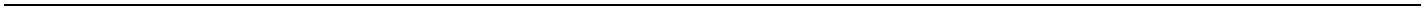 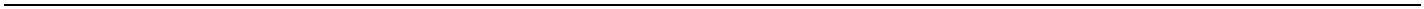 strana 2VARS BRNO a. s. , 2011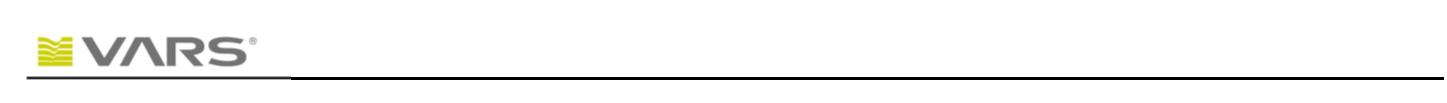 Pravidla pro zpracování geodat a souvisejících dokumentů, verze 1.0Úvod ...................................................................................................................................Účel dokumentu...........................................................................................................5Vymezení základních pojmů .......................................................................................5Základní technická část ......................................................................................................Geografická data a jejich prezentace ...........................................................................811.1.22.12.1.1Vektorová data........................................................................................................8Rastrová data ........................................................................................................13Vizualizace a prezentace v prostředí GIS.............................................................14Vizualizace a tiskové kompozice v prostředí CAD..............................................14Tiskové výstupy....................................................................................................15Referenční podklady.............................................................................................16Metadata.....................................................................................................................16Textové dokumenty ...................................................................................................18Formuláře, dotazníky.................................................................................................20Evidenční listy ...........................................................................................................20Obrázky......................................................................................................................20Tabulky......................................................................................................................21Grafy, diagramy.........................................................................................................22Aplikace.....................................................................................................................22Katalog požadavků ...............................................................................................23Datové modely......................................................................................................23Forma předání návrhu aplikace/databáze .............................................................23Postup pro zadání aplikace/datového modelu ......................................................24Naplnění předem daných struktur daty.................................................................24Návrh databáze .....................................................................................................24Implementace........................................................................................................24XML...........................................................................................................................25Pravidla pro zadávání a přejímku dokumentů/dat ve formátu XML....................25Jiné druhy dat.............................................................................................................25Pokyny pro objednatele a zhotovitele...............................................................................2Zadání díla .................................................................................................................2622222.1.2.1.3.1.4.1.5.1.622222222.2.3.4.5.6.7.8.92.9.1.9.2.9.3.9.4.9.5.9.6.9.722222222.102.10.1.1133.13.1.1.1.2Vymezení předmětu zadání ..................................................................................26Formulace zadání..................................................................................................27Převzetí díla ...............................................................................................................30Kontrola formální stránky díla .............................................................................30Kontrola obsahové stránky díla............................................................................30Pravidla pro předávání dat .........................................................................................31Existující standardy....................................................................................................31Významné dokumenty...............................................................................................333.233.2.1.2.2333.3.4.5strana 3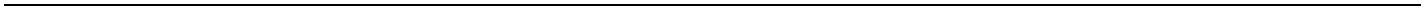 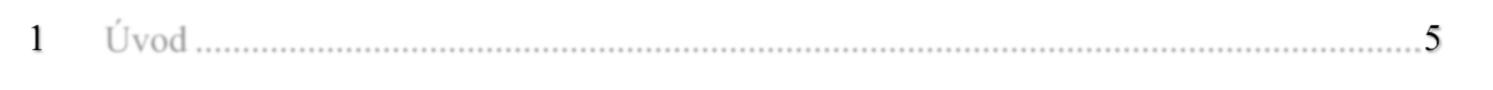 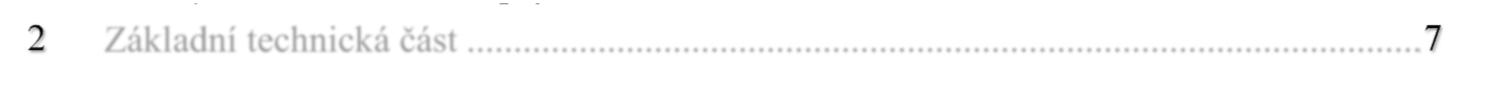 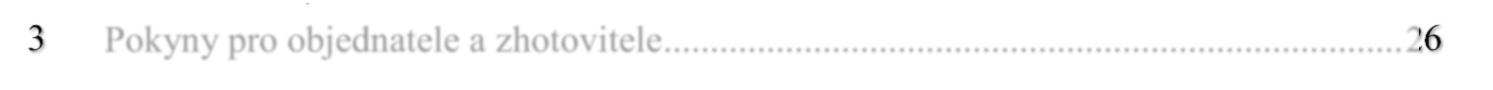 35.6.1Webové odkazy..........................................................................................................34Zkratky použité v textu.....................................................................................................3Příloha – rozšířený popis technologií a formátů...............................................................3Geografická data a jejich prezentace .........................................................................385.1.1Vektorová data......................................................................................................38Rastrová data ........................................................................................................40Vizualizace a prezentace v prostředí GIS.............................................................41Další referenční datové zdroje..............................................................................43Metadata.....................................................................................................................43Identifikace...........................................................................................................44Klasifikace prostorových dat a služeb..................................................................44Klíčové slovo........................................................................................................45Geografická poloha...............................................................................................45Časová reference...................................................................................................45Kvalita a validita...................................................................................................46Soulad...................................................................................................................46Omezení přístupu a použití...................................................................................46Organizace odpovídající za vytváření, řízení, údržbu a distribuci souborů555.1.2.1.3.1.45.2555555555.2.1.2.2.2.3.2.4.2.5.2.6.2.7.2.8.2.9prostorových dat a služeb založených na prostorových datech............................................475.2.10Metadata o metadatech.........................................................................................47XML...........................................................................................................................485.3strana 4VARS BRNO a. s. , 2011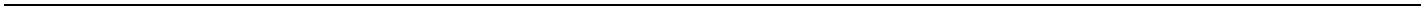 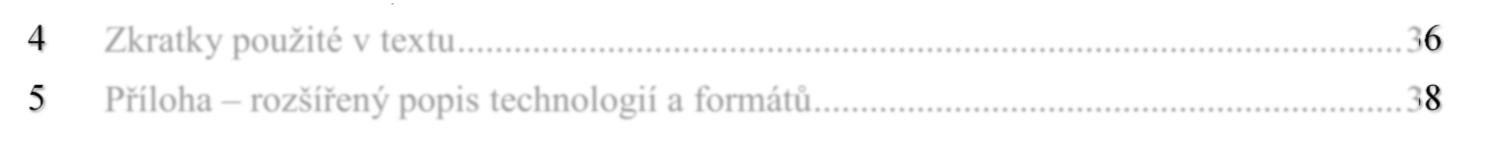 Pravidla pro zpracování geodat a souvisejících dokumentů, verze 1.01Úvod1.1 Účel dokumentuÚčelem dokumentu jsou jasná pravidla tvorby geodat a návazných dokumentů, která zajistívyužitelnost dat v informačních systémech KÚZK a soulad dat se Směrnicí INSPIRE asouvisejícími dokumenty a s platnými technickými normami a standardy.Dokument bude sloužit jako příloha vnitřní normy a bude mít závaznost pro tvorbu geodat,která jsou zadávána externím subjektům, i pro zpracování dat pracovníky krajského úřadu.Důležité bude jeho užití při zadávání zakázek externím subjektům, což zaručí jasná pravidlanejen při definici zadání, ale i pro akceptační kontrolu výstupů.Pokud technologický vývoj nebo předmět zakázky vyžadují použití jiných formátů čipravidel, budou projednány s oddělením informatiky a stanoveny ve smlouvě.1.2 Vymezení základních pojmůDokument se opírá o pojem geodata, který je definován následovně:Geodata jsou data s prostorovou a atributovou složkou. Prostorová složka dat může býtvyjádřena geometrickým prvkem, nebo jeho databázovým záznamem (typicky souřadnice,nebo vazba na jiný prostorový prvek). Atributová složka pak obsahuje popisné informaceprostorové složky. Popisné informace mohou být tvořeny záznamem informací v databázovétabulce, ale i dokumentem, fotografií nebo jejich kombinací.Dokument se zabývá oběma těmito složkami. To znamená, že popisuje:principy, které je nutné dodržovat při tvorbě prostorové složky,základní pravidla, která zaručí kvalitní atributovou složku dat (klíče, třídy, vazby arelace, syntaxe, atd.), ať jsou již tvořeny databázovým prvkem, dokumentem neboobrázkem.Nedílnou součástí geodat jsou metadata (informace o datech). Metadata obsahují popis datovésady, informace o vzniku a kvalitě dat, jejich časový a prostorový rozsah, kontakty na osoby aorganizace zodpovědné za tvorbu dat a metadat a další. Vytváření metadat je pro využitelnostvlastních geodat klíčovým bodem, metadata musí být součástí každé dodávky geodat.Veškeré informace obsažené v tomto dokumentu zdůrazňují vazbu na legislativu a nařízeníEvropské unie, zejména na směrnici INSPIRE (Směrnice Evropského parlamentu a Rady2007/2/ES ze dne 14. března 2007, o zřízení Infrastruktury pro prostorové informace vEvropském společenství), která je zakotvena i v našem právním prostředí v zákoně 123/1998,Sb., o právu na informace o životním prostředí.strana 5strana 6VARS BRNO a. s. , 2011Pravidla pro zpracování geodat a souvisejících dokumentů, verze 1.02Základní technická částTato kapitola popisuje vlastnosti, které mají mít geodata a návazné dokumenty (metadata,texty, tabulky, obrázky. Geodata a ostatní dokumenty jsou předávány na médiu (CD, DVD, apodobně), které zaručují nezměnitelnou podobu souborů (ROM). Médium je označenonázvem projektu a dokumentů včetně verze, jménem dodavatele a datem vydání.Součástí dokumentů předaných na médiu jsou:kompletní přílohy,soubor popisující uložení dokumentů v adresářové struktuře,v případě uložení i ve formátu pro tisk (např. pdf) i freeware prohlížečka dokumentů.Následující tabulka shrnuje doporučené formáty dat jednotlivé typy geodat a dalších souborů,jejichž popis je uveden níže v textu základní části dokumentu.typ datbližší specifikace typuformátydoporučenépřípustnévýjimečněpřípustnéVektorová dataESRI shapefile, ESRI GML, KMLASCII.DXFGDB (2D, 3D)DGN, DWG,VFK, VKMRastrová datamonochromatické (binární) CIT, archivace TIFFortofotomapy,snímky apod.satelitní MrSID, GeoTIFFzobrazující vektorová data PNG,BMP,(s kontrastní předlohou)archivace TIFFs nekontrastní předlohou - JPEG,archivacefotografieTIFFGeoTIFFNMFdigitální model reliéfu, ESRI Gridvýsledky interpolaceVizualizace aprezentace vprostředí GISpro desktopMXDpro webMXD, MSDSLDGrafické výstupyz GISMXD (specifikovat PMFverzi ArcGIS)MetadataXMLTextové dokumentyTXTDOC, DOCX, RTF,PDFFormuláře, dotazníkyEvidenční listyObrázkydatabáze, XML, ZFORTF, HTML, XMLmonochromatickéPNG,TIFF.archivacebarevnéskontrastníPNG,archivacestrana 7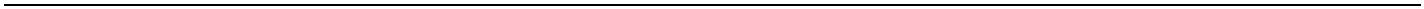 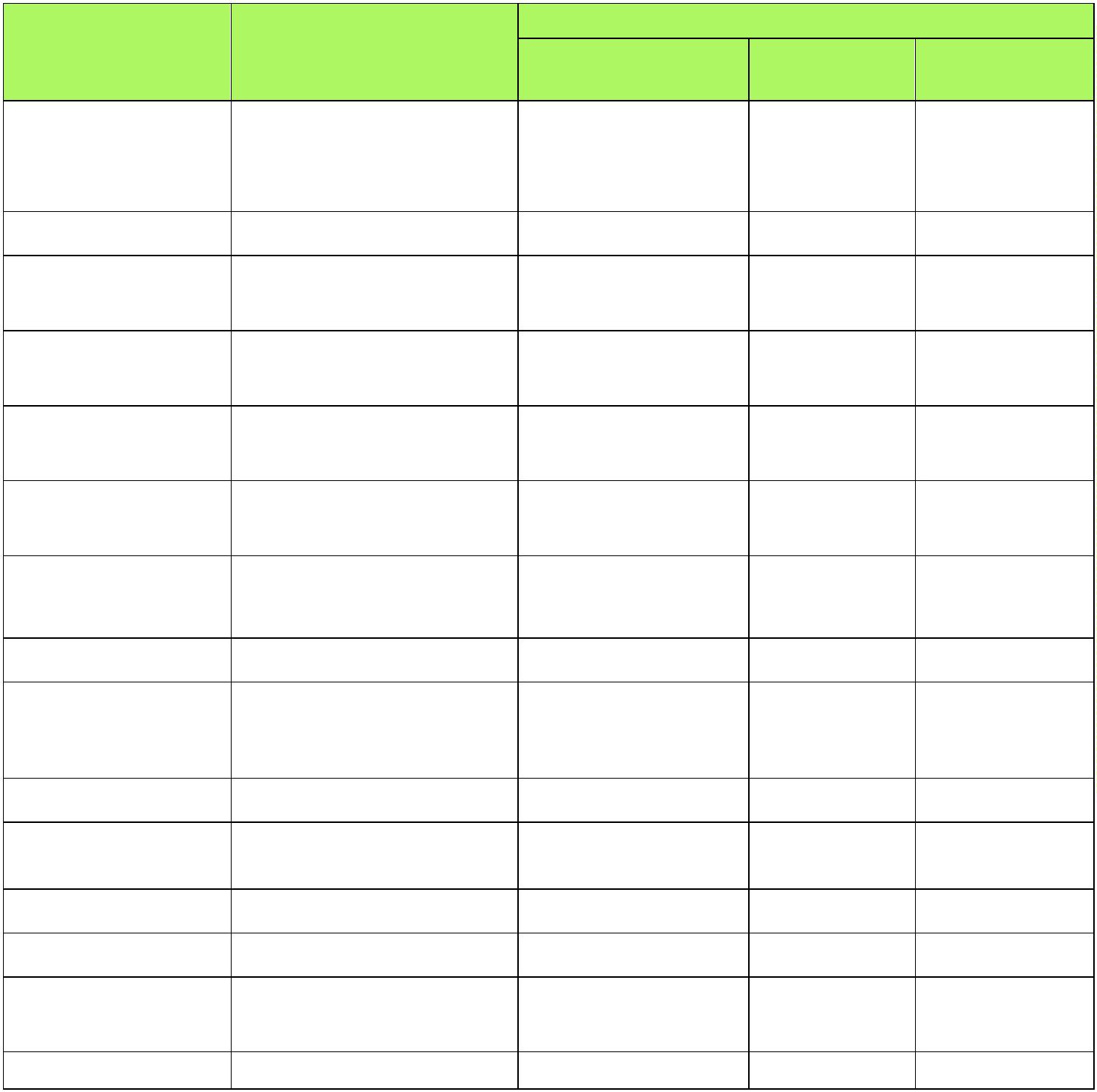 předlohouTIFF.barevnépředlohousnekontrastníJPEG nebo PNG,archivace TIFF.Tabulkysúdajicharakteru pro tisk a náhledúdaji ilustrativníhoilustrativního XLS, XLSX, RTF,HTML, CSVsHTML, XMLcharakteru pro webautomatizovaně zpracovánív aplikacíchdatabáze, XML, CSVXMLautomatizovaně zpracovánípro webGrafy a diagramysúdajiilustrativníhoXLS, XLSX, RTF,HTMLcharakteru pro tisk a náhledsúdajiilustrativníhoHTML, XMLcharakteru pro webs údaji, kteréautomatizovanězpracováványbudouXML,databázeHTML,Aplikacekatalog požadavkůUML, XMLlogický datový modelfyzický datový modelUML, XMLUML, XML2.1 Geografická data a jejich prezentace2.1.1Vektorová dataVektorová data reprezentují objekty na zemském povrchu pomocí geometrickýchprvků. Tři základní typy vektorových dat jsou body, linie a plochy. Některé programy provýkresové kreslení mohou ukládat vektorová data ještě do dalších entit – křivky, elipsy,oblouky apod.Doporučený formát:Přípustné formáty:ESRI shapefile, ESRI GDB (2D, 3D)GML, KMLDGN (2D, 3D)DWG (2D, 3D)VFK, VKMVýjimečněformát:přípustný ASCII.DXF (2D, 3D)Vlastnosti vektorových datProstorová složka vektorových data by měla splňovat následující požadavky:být zdokumentována alespoň na úrovni popisu fyzického datového modelu,strana 8VARS BRNO a. s. , 2011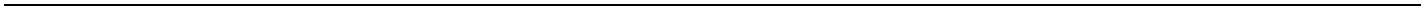 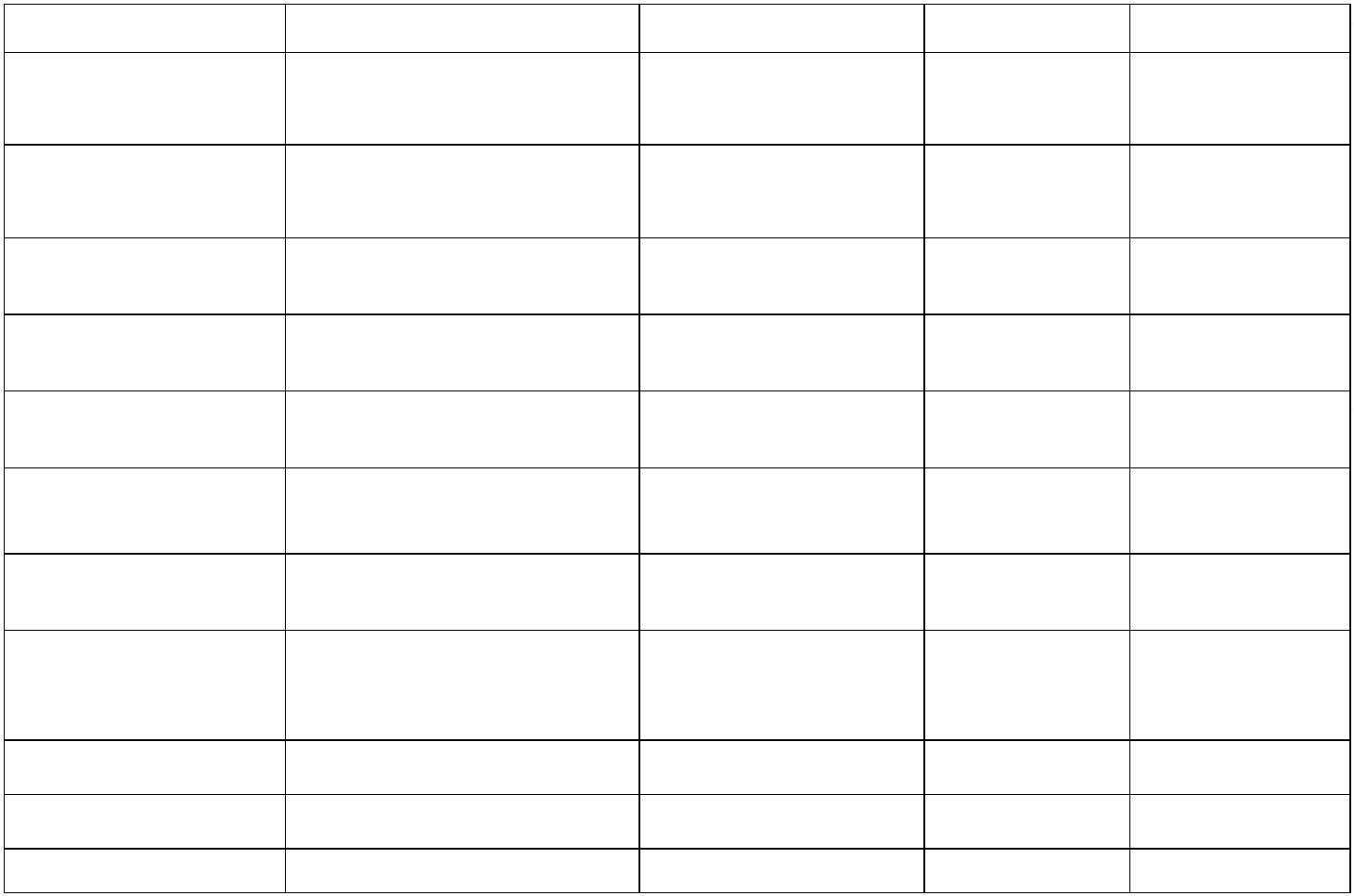 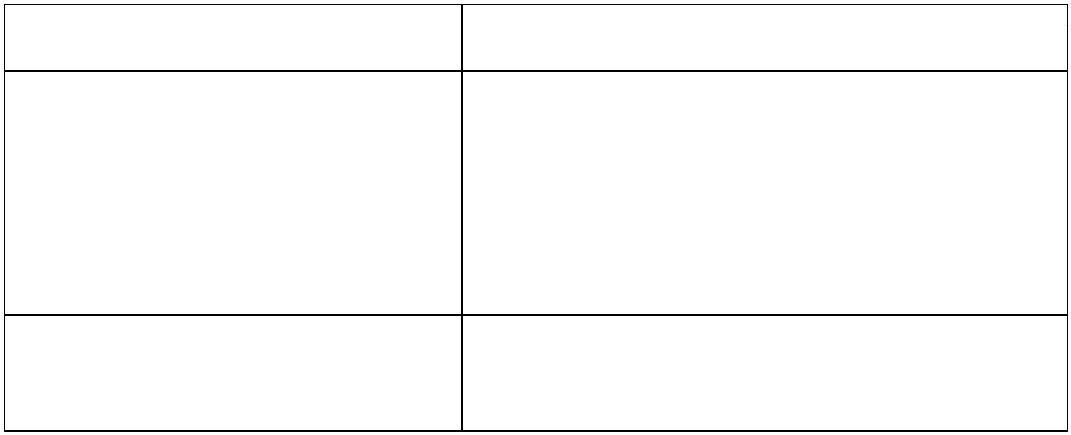 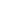 Pravidla pro zpracování geodat a souvisejících dokumentů, verze 1.0polohopisné údaje musí být zpracovány v některém z následujících souřadnicovýchsystémů (preferován je S-JTSK): S-JTSK, WGS84, ETRS89 (souřadnicový systémpro uložení dat dle směrnice INSPIRE), S-42,výškopisné údaje se uvádějí v systému Baltském po vyrovnání (BpV),data musí být topologicky čistá, tzn.:o liniová kresba nesmí obsahovat pseudouzly - objekty znázorňované lomenoučarou se fyzicky rozdělují jen v bodech odpovídajících změnám vlastnostíznázorněného objektu (např. kategorie komunikace, průřez potrubí, …) nebojinak významných (křižovatky apod.). V odůvodněných případech je jejichpoužití umožněno (např. v dgn ÚKM ZK reprezentují úsečky hranice parcel),o navazování linií musí být řešeno bez nedotahů či přetahů,o při tvorbě geometrie objektu používat tzv. přichytávání (snapping),o u linií je nutné dodržovat správný směr mj. z hlediska orientace značek,o pro linie se v CAD výkresech používají jednoduché liniové typy (line,polyline, linestring, úsečka, lomená čára, SmartLine), nepoužívají se typykřivka, oblouk (B-spline, arc apod.),o hranice sousedících ploch musí být totožné (tj. musí obsahovat totožné vertexypo celé délce společného průběhu),o plochy stejného významu (např. funkční plochy území), které mají rozčleňovatúzemí, se nesmějí vzájemně žádnou částí překrývat,o jevy s charakterem souvislého pokrytí (např. plochy BPEJ) musejí býtzakresleny bez mezer,o objekty a jevy plošného charakteru musí být zpracovány jako uzavřené plochy,nebo pomocí topologicky čistých ohraničujících linií - tj. bez mezer, nedotahůa přetahů,o pro plošné prvky se v CAD výkresech použije typ prvku útvar (Shape)případně Complex Shape,o vztažné body ploch (např. identifikační čísla, značky funkcí apod.) musí býtkompletní – v žádné ploše daného druhu nesmějí chybět nebo být naopakduplicitní,o v „topologických“ formátech ESRI - třídy prvků v GDB musí být vybudovánapříslušná topologie a provedeno vyhodnocení topologických chyb: případné„oprávněné“ chyby (např. závada podkladu) musí být řádně zdokumentovány,ostatní je nutné odstranit,data musí být geometricky korektní - např. plochy jsou reprezentovány plošnýmientitami, bodové prvky jsou tvořeny bodem a ne kruhem apod.,každý objekt geodat smí být fyzicky realizován pouze jednou a v různých tematickýchkompozicích se používá formou odkazu; výjimky mohou nastat pouze v případěpotřeby znázornění stejného objektu v natolik rozdílných měřítcích, že již nelzevystačit s generalizací pomocí výběru, generalizací charakteristik či použitésymboliky, ale je nezbytné uplatnit některý ze subjektivních přístupů (geometrickágeneralizace, kartografická abstrakce). Duplicitně vytvářené elementy musí býtumístěny do samostatných úložišť a slouží pouze k tiskovým výstupům,strana 9texty jsou realizovány přednostně formou popisů, generovaných z atributů entit,případně formou anotací ve formátech CAD nebo v geodatabázích ESRI,veškeré prvky v grafice musejí být opatřeny jednoznačným identifikátorem, kterýslouží v GIS k propojení s dalšími negrafickými daty (typicky např. s databází). Je-liprostorová složka geodat předávána ve formátu CAD, identifikátor se uvádí:o jako standardní databázový klíč (např. MSLINK v případě MicroStation, tj.formátu DGN),o v podobě textového řetězce, který lze v případě konverze do formátu GISzahrnout do atributů; shodným identifikátorem musejí být opatřeny rovněžodpovídající části z atributových dat (tedy např. řádky v tabulce); texty seumisťují zpravidla do stejných hladin výkresového souboru jako elementy, kekterým příslušejí, popřípadě do jiných hladin, přičemž musejí umožnitjednoznačnou identifikaci odpovídajících elementů.Atributová složka vektorových dat by měla splňovat následující požadavky:struktura a způsob uložení atributové složky geodat musí umožňovat realizacijednoznačné vazby informací, vztahujících se ke konkrétním (lokalizovaným) prvkůmprostorové složky, na tyto prvky,prezentace prostorové složky geodat v prostředí GIS musí být umožněna přímo či svyužitím jednoduchých atributových dotazů na třídy prvků (feature classes),popisky pro tiskové výstupy se přednostně realizují formou popisků (labels)generovaných z databázových atributů prvků; pokud tomu tak není (typicky v případěnatočených textů či popisů, které sledují tvar – zpravidla liniových – prvků), musízhotovitel zajistit plnou shodu obsahu popisků s hodnotami v databázových atributechpříslušných instancí tříd prvků (feature classes),atributová složka musí být v souladu s Nařízením Komise (EU) č. 102/2011, kterýmse mění nařízení (EU) č.1089/2010, kterým se provádí směrnice Evropskéhoparlamentu a Rady 2007/2/ES, pokud jde o interoperabilitu sad prostorových dat aslužeb prostorových dat.Formáty používané v technologiích ESRIU dat vytvářených nástroji ArcGIS je vhodné vytvořit metadata ke každé vrstvě a k datovýmsadám pomocí ArcCatalogu podle směrnice INSPIRE a poté je validovat na Národnímgeoportálu. Tak zůstanou uložena metadata s daty.Při předávání dat ve formátu shapefile je nutné předat všechny následující soubory: *.shp,*.dbf, *.shx, *.prj, *.sbn, *.sbx, *.xml.Zejména nezapomínat na .prj (souřadnicový systém) a .xml (metadata)Pro uložení symbologie společně s daty ESRI se využívá tzv. souborů vrstvy s příponou .lyr.Jinak se symbologie ukládá v rámci mapového projektu MXD.Technologie ESRI umožňuje uložení vektorových dat do geodatabáze. Geodatabáze jeprostředí pro správu prostorových dat vyvíjené firmou ESRI. Jedná se o systém, kterýstrana 10VARS BRNO a. s. , 2011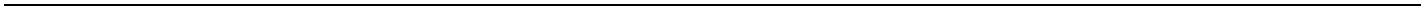 Pravidla pro zpracování geodat a souvisejících dokumentů, verze 1.0umožňuje uložení a organizaci libovolných geodat (vektorových i rastrových). Data mohoubýt uložena v těchto typech geodatabází:osobní geodatabáze (.mdb),souborová geodatabáze (.gdb),SDE databáze.Geodatabáze ukládá informace ke každému prvku jako řádek v tabulce zmíněné databáze adovoluje využívat výhod obecně poskytovaných databázovým přístupem. Umožňuje ukládattopologické vazby, relační propojení jednotlivých tříd prvků a tabulek, číselníky a další.CAD dataFormáty vektorových dat pro CAD výkresy – DGN a DWG. V těchto formátech jsouposkytovány a zpracovávány technické i situační výkresy.Technickými výkresy se zde rozumí zejména dokumentace vytvořená v prostředí CADsystému, nikoli dokumentace naskenovaná (její problematika spadá pod kapitolu Obrázky)Veškeré situační výkresy je nutné zpracovávat v souřadnicové soustavě S-JTSK, při nutnostiužít jiný souřadnicový systém musí být tato skutečnost odůvodněna v textu. Ostatní stavebnívýkresy zpracovávat v základních jednotkách m nebo mm.Součástí výkresové dokumentace je metodika, která byla použita pro vytvoření výkresu.Pokud byla metodika poskytnuta zhotoviteli v rámci zadání, musí být při realizaci výstupůpoužita. Metodika musí obsahovat pro každou třídu prvků informace o příslušné vrstvě, typuentity, barvě, stylu a tloušťce (hrany stavebních konstrukcí, inženýrské sítě, popis) a dlecharakteru jejich zobrazení v tiskovém výstupu (plná, čárkovaná apod.)Oba formáty DGN i DWG je možné načíst do programů firmy ESRI.CAD data musí splňovat následující:veškeré referenční výkresy, které jsou nutné pro korektní výstup, musí být rovněžpřiloženy. Skladba referenčních výkresů (pořadí připojování) je specifikovánav souboru readme.txt. Při použití rastrových referenčních výkresů je třeba v hlavnímvýkresovém souboru nebo v pomocném vektorovém výkrese zakreslit běžnou čarouokraje použitých rastrů,plochy a liniové řetězce je nutno konstruovat (komplexovat) metodou automatickys nulovou délkou maximální mezery; u ploch je přitom vhodné použít některý zespecializovaných nadstavbových nástrojů,hranice ploch nesmějí být tvořeny kruhovými oblouky (arc) ani žádnými typy křivek(B-spline apod.),mají-li být jako atributy prvků zpracovány texty (textové elementy), musí být vždy zakaždý prvek sloučeny do jednoho textového prvku, umístěného uvnitř/na příslušnémprvku; co vlastnost to jeden prvek a musí v rámci jedné třídy objektů zachovávatjednotné pořadí,texty musí mít svůj vkládací bod definován vlevo dole (LevýDolní, Left Bottom),přičemž pokud definují atributy geometrických prvků, je nutné je umisťovat tímtobodem dovnitř plošných prvků, nebo na liniové či bodové prvky (exaktně, s použitímnájezdu),strana 11uživatelský styl čáry nesmí být z pohledu dalšího zpracování směrodatným atributempro identifikaci elementů,u ploch znázorněných šrafou musí za všech okolností zůstat zachovány linie jejichhranic (byť např. v jiné hladině nebo i výkrese), i když nejsou pro tiskové výstupypotřebné,barvy elementů jsou definované pomocí RGB kompozice,výkresové soubory musí být zkomprimovány a nesmějí obsahovat žádné vadné anismazané prvky,výkresové soubory musí být vyčištěny od všech zbytečných definic,vlastnosti, kterými se od sebe liší objekty stejného typu, musí být vyjádřeny alespoňjedním z grafických atributů elementů ve výkresovém souboru tj.: vrstvou/hladinounebo barvou (např. ochranná pásma technických sítí mohou být zakreslena v jednéhladině, ale rozlišení toho, k jakému druhu sítě se vztahují plyn, elektro apod. je dánobarvou),rozsah používaných vrstev standardně 1-63, případně pokud to verze SW umožňujevlastního pojmenování,soubor nesmí obsahovat makra.Výkresy *.dgn (MicroStation)DGN je základní formát výkresů v produktech firmy Bentley Systems, může být ve verziDGN V7 nebo DGN V8.Pro výkresy .dgn platí následující pravidla:výkresy ve formátu *.dgn jsou ukládány výhradně zkomprimované a v případě V7zkontrolované nástrojem EDG,nepoužívat prioritu pořadí (pro prvky, vrstvy a výkresy),pokud je požadována tabulka barev, pak bude použita buď defaultní MicroStationnebo defaultní AutoCAD není-li v zadání určena jiná. Při použití skutečných barevdodá zhotovitel jejich hodnoty RGB,typy čar pouze standardní, nepoužívat uživatelské typy. V případě potřeby tyto značkynahradit kresbou,vložené buňky musí být rozloženy,tloušťky čar používat standardní,pro tisk neužívat pen-tabulku,písma volit přednostně TrueType fonty,do souboru readme.txt přidat legendu (vrstva+font).Výkresy *.dwg a *.dxf (AutoCAD)DWG je nativní formát souborů (výkresů) programu AutoCAD. Umožňuje ukládat 2D i 3Ddata. Díky rozšíření programu AutoCAD je tento formát spolu se svou výměnnou (textovou)variantou DXF považován za standard v oblasti výměny 2D CAD dat.Pro výkresy .dwg platí následující pravidla:strana 12VARS BRNO a. s. , 2011Pravidla pro zpracování geodat a souvisejících dokumentů, verze 1.0při použití uživatelských stylů čar využívajících externí soubory musí být tyto souborypřipojeny k výkresovým souborům uloženým na předávaném datovém nosiči tak, abybylo možné otevřít plnohodnotný soubor na jakémkoliv počítači vybavenémpříslušným softwarem,tloušťky čar a barvy je doporučeno používat přímo v podobě pro tisk, pokud totonelze, je nutné přidat legendu (vrstva-barva-tloušťka),písma volit přednostně standardní AutoCAD, při užití TrueType fontů uložit tyto textydo samostatné vrstvy a do souboru readme.txt přidat legendu (vrstva+font),současně budou předána data z těchto formátů převedená do DGN.Další přípustné formátySamostatným případem prostorové složky geodat jsou data ve standardizovaném výměnnémformátu. Takovýmto výměnným formátem je formát VFK – výměnný formát katastrunemovitostí. Prostřednictvím výměnného formátu katastrální úřady předávají nebo přebírajídata ISKN o objektech katastru nemovitostí, a to jak popisné, tak i grafické informace.2.1.2Rastrová dataRastrová data jsou obrazová data představující prostor, který je rozdělen pravidelnou mřížkoua hodnota v mřížce nositelkou datové informace. Nejdůležitějšími vlastnostmi rastru jsouvelikost pixelu (mřížky) a počet řádků a sloupců, které tvoří výsledný obrázek. Tyto vlastnostijsou rozhodující pro velikost rastru.Rastrová data musí být předávána:v základním nekomprimovaném tvaru (popř. komprimovaná bezztrátovou kompresí)za účelem archivace a umožnění dalšího zpracování,v domluveném komprimovaném tvaru, ve kterém slouží k běžnému využití (typickýmpříkladem mohou být ortofotosnímky),jako georeferencovaná, tzn., musí obsahovat i údaje o skutečné poloze a rozměrechrastru v daném souřadnicovém systému,dokumentace parametrů:o rozlišení,o barevná hloubka,o popřípadě kompresní poměr.U popisu rastrových dat je třeba rozlišovat reálné rozlišení primárně pořízených rastrovýchdat (tj. např. s jakým rozlišením byla naskenována) od rozlišení, s jakým jsou předkládána(rastrová data je např. možné tzv. převzorkovat, tj. změnit velikost pixelu). Dále jev popisných datech nutné uvést jakým způsobem data vznikala – naskenováním papírovýchmap a georeferencováním, rasterizací vektorových dat nebo sběrem rovnou do rastrovéhoformátu.Monochromatické (binární) rastryDoporučený formát:CIT, archivace TIFFTento druh rastrů se používá při práci s jednobarevnými grafickými podklady (typickynapř. mapy KN, mapy PK, barevné separace ZABAGED 1, 2 apod.). Monochromatické rastrystrana 13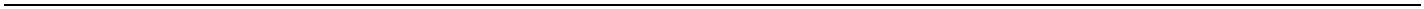 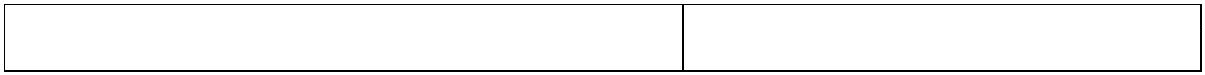 umožňují i další zpracování - například automatickou vektorizace pomocí nadstavby ArcGISDesktop ArcScan.Barevné rastryDoporučené formáty:Ortofotomapy, satelitní snímky apod.MrSID, GeoTIFFRastry zobrazující vektorová data (s PNG, BMP, archivace TIFFkontrastní předlohou)Rastry s nekontrastní předlohou - JPEG, archivace TIFFfotografieDigitální model reliéfu, výsledky ESRI Grid, přípustný jeiinterpolaceGeoTIFFDalší přípustné formátyNově lze v ArcGIS Serveru 10 vytvořit dlaždicovou mapu (mapovou cache) jako souborovýrastr (raster dataset, ve formátu Cache/PNG/JPG). Tento typ rastru se dá použít jako podklada má v sobě uložená jednotlivá měřítka dlaždicové mapy tzn., že při přiblížení se měřítka aobsah mapy mění tak jako známe z webových klientů.2.1.3Vizualizace a prezentace v prostředí GISMapové projekty musí obsahovat:uložené relativní cesty k veškerým předávaným geodatům s prostorovou složkou,nestandardní komponenty, z nich zejména:o knihovny symbolů, styly,o tabulky barev,o fonty.pro desktopDoporučený formát:Doplňkový formát:.MXD (ArcGIS).NMF (ArcGIS Explorer)pro webDoporučený formát:Doplňkový formát:.MXD, .MSD (mapové služby ArcGIS Serveru).SLD2.1.4Vizualizace a tiskové kompozice v prostředí CADJe-li výjimečně požadována vizualizace či grafické výstupy z prostředí aplikace CAD, musejípředávané výsledky zpracování splňovat rovněž následující požadavky:hlavní výkresový soubor (kompozice), do kterého je sestavena tematická mapa, nesmíobsahovat žádná data a musí mít připojeny všechny potřebné soubory jako referenční,referenční výkresy nesmějí používat vícenásobné reference (dwg),strana 14VARS BRNO a. s. , 2011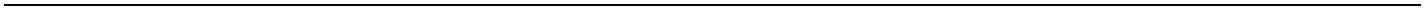 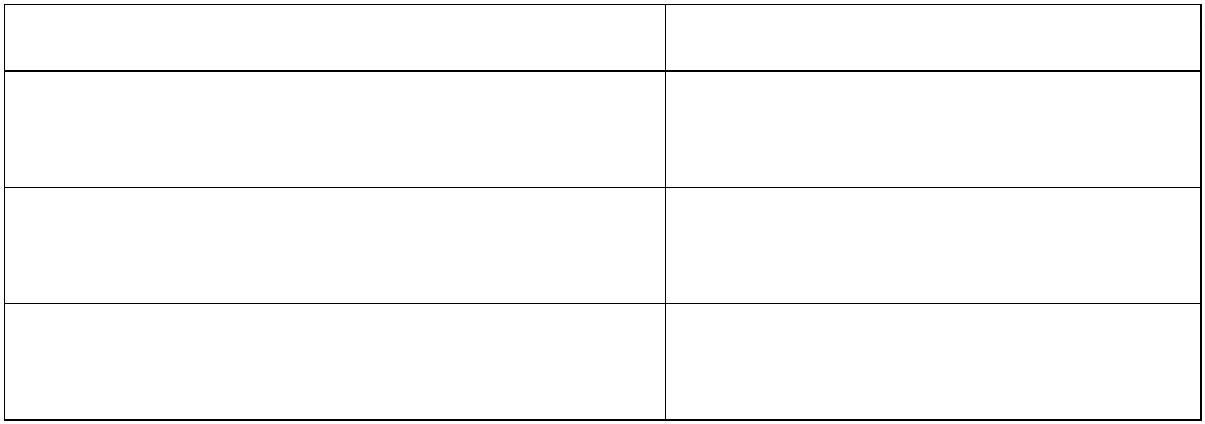 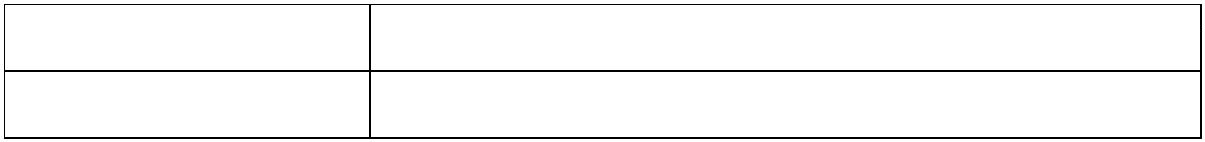 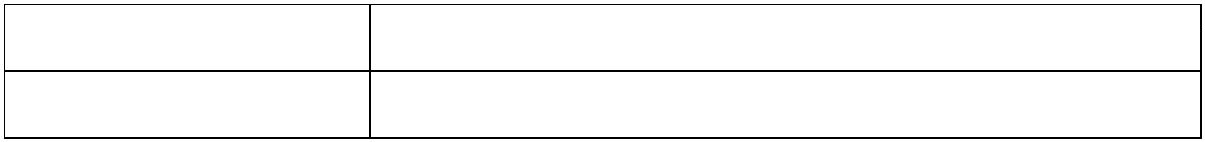 Pravidla pro zpracování geodat a souvisejících dokumentů, verze 1.0pořadí dat v tiskové kompozici musí být zdokumentováno (např.: pořadí, názevsouboru, vrstva apod.),pokud výkresový soubor používá rastrová binární data (CIT, RLE apod.), musí býtspecifikováno pořadí připojení a přiřazená barva (dgn),všechny referenční výkresy v rámci jedné kompozice musejí používat shodnoutabulku barev (dgn),pokud je při tisku použito nastavení průhlednosti, musí být uvedena její hodnotav procentech,u referenčních výkresů nesmí být využíváno nastavení priority.2.1.5Tiskové výstupyJako součást tiskových výstupů musí být předány:výtisky ve stanovených měřítkách,pro každý výkres vytvořený .PDF soubor,digitální tiskové kompozice,Doporučený formát:Doplňkový formát:.MXD (ArcGIS – nutno specifikovat verzi).PMF (ArcReader)použitá geodata včetně eventuální pomocné grafiky,nestandardní komponenty, z nich zejména:o knihovny symbolů, styly,o tabulky barev,o fonty,případné konfigurační soubory a popisy nastavení pro konkrétní výstupní zařízení.V některých případech např. pro grafickou část ÚPD se doporučuje předání finálních tiskůrovněž s odpovídajícími tiskovými soubory ve formátu PostScript. Tiskové soubory musísplňovat následující požadavky:bezezbytku pokrývat celou oblast tisku (viz tisková kompozice),mít vztažný bod vlevo dole, umístěný v celých souřadnicích (m),rozměry zobrazené oblasti musejí být celistvým násobkem 1 m,při tisku nepoužívat otočení stránky,za každou tiskovou kompozici (výkres) se vytváří:o tiskový soubor za vlastní řešené území (bez nadpisu, legendy, razítka a event.dalších rámových a mimorámových údajů) ve variantách:——se zapnutým referenčním podkladem ("digitální otisk"),s vypnutým referenčním podkladem (pro běžné použití s vektorovýmreferenčním podkladem),o tiskový soubor legendy,ke každému souboru musejí být předány rovněž souřadnice vztažného bodu a rozměryzobrazené oblasti,strana 15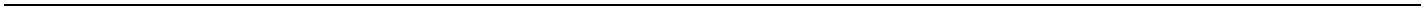 pro zajištění korektních výstupů je nutné vizuálně ověřit správnost výsledku (zejménapokud nad stejnými daty vznikají tiskové kompozice různých měřítek); pro tento účellzedoporučitnapř.volněšiřitelnýprogramGhostView–http://www.cs.wisc.edu/~ghost/gsview.2.1.6Referenční podkladyReferenčním mapovým podkladem pro GIS se rozumí takové mapové dílo, jehož obsah(zejména jeho polohopisná složka) určuje svou geometrií příslušné související vrstvy GIS.Takovýchto referenčních mapových podkladů se může vyskytovat více v různých měřítcích.Velká měřítkaKatastrální mapy - nejčastějším mapovým podkladem velkých měřítek jsou katastrálnímapy. Účelová katastrální mapa Zlínského kraje spolu s DKM (digitální katastrálnímapou), KMD (katastrální mapou digitalizovanou podle nového předpisu) a KM-D(katastrální mapou digitalizovanou) tvoří vrstvu obraz katastrální mapy, sloučenímparcel stejného druhu a způsobu využití vzniká bloková mapa. Tato data jsouzákladním referenčním podkladem používaným na Krajském úřadě Zlínského kraje.OrtofotomapyStřední měřítkaZABAGED® – základní báze geografických datDMÚ25 – digitální model území v měřítku 1:25 000Malá měřítkaData2002.2 MetadataMetadata vytvářená a exportovaná do formátu XML je nutné vytvářet dle směrnice INSPIREa následně je zkontrolovat validačním nástrojem na Národním geoportáluhttp://geoportal.gov.cz a doplnit potřebná metadata.Metadata musí být součástí každé dodávky dat. Bez metadat nelze data od zhotovitelepřijmout.Zkratky použité ve výčtu položek:(M) – povinné (mandatory)(C) – podmíněné (conditional)(O) – volitelné (optional)IdentifikaceNázev zdroje (M)strana 16VARS BRNO a. s. , 2011Pravidla pro zpracování geodat a souvisejících dokumentů, verze 1.0Abstrakt zdroje (M)Typ zdroje (M)Lokátor zdroje (C)Jedinečný identifikátor zdroje (M)Vázaný zdroj (C)Jazyk zdroje (M)Klasifikace prostorových dat a služebTematická kategorie (M)Typ služby založené na prostorových datechKlíčové slovoHodnota klíčového slova (M)Zdrojový řízený slovník (O)Geografická polohaGeografické ohraničení (M)Časová referenceČasový rozsah (M)Datum zveřejnění (M)Datum poslední revize (M)Datum vytvoření (M)Kvalita a validitaPůvod (M)Prostorové rozlišení (C)SouladSpecifikace (C)Míra souladu (C)Omezení přístupu a použitíPodmínky vztahující se k přístupu a použití (M)Omezení veřejného přístupu (M)Organizace odpovídající za vytváření, řízení, údržbu a distribuci souborů prostorovýchdat a služeb založených na prostorových datechOdpovědná osoba nebo organizace (M)Úloha odpovědné strany (M)Metadata o metadatechKontaktní místo pro metadata (M)Datum metadat (M)Jazyk metadat (M)Doporučený formát:XMLstrana 17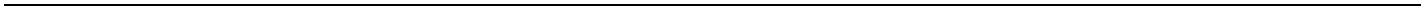 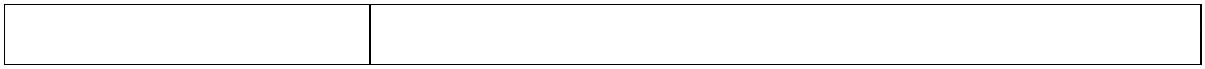 2.3 Textové dokumentyTextové soubory slouží k dokumentaci projektu, popisu geodat, případně jako soubory, nakteré mají geodata definovaný odkaz (např. hyperlink).Obecné náležitosti:pro dokumenty psané v češtině v aplikacích nad operačním systémem MicrosoftWindows je používána kódová stránka Windows-1250,dokument musí být upraven pro oboustranný tisk (tzn. začátky hlavních kapitol nalichých stránkách),typ písma (font) "Arial CE", "Times New Roman CE" a "Symbol",součástí souborů nesmí být žádná makra,záhlaví a zápatí dokumentu obsahují název a verzi dokumentu, název projektu, číslostránky,dokument obsahuje tabulku verzí a záznam o jeho historii a autorech,dokument musí obsahovat obsah, složitější dokumenty také rejstřík, seznam pojmů,použitých zkratek, obrázků, tabulek a použité literatury,odkazy na jiná místa v dokumentu nebo v přílohách jsou interaktivní a umožňujípřímý přechod,hypertextové odkazy jsou funkční,dokumenty jsou dodávány ve formátu, umožňující jejich následné další využití(editaci, kopírování),dokumentace bude zpracována vždy také ve formátu *.pdf - Adobe Acrobatdokument.Dokument musí splňovat základní pravidla počítačové typografie:striktní formátování textu do odstavců a víceúrovňových nadpisů,zamezení nadbytečného používání ukončení odstavců,zamezení nadbytečného používání mezislovních mezer,dodržování pravidel pro psaní interpunkčních znamének.Dokument musí splňovat parametry popsané v rámci jednotného vizuálního stylu (je-lipředepsán).Části dokumentu, obsahující podrobnější specifikaci hromadných atributů geografickýchobjektů (např. regulativy k jednotlivým typům funkčního využití území v případě územněplánovací dokumentace), musejí být rozdělitelné do samostatných souborů, aby je bylo možnéposléze připojit k objektům (např. pomocí hyperlinků). Pokud má mít dokument vazbu naurčitý prvek, pak musí název souboru začínat jeho jednoznačným identifikátorem.*.doc, docx, rtf - Microsoft Word 2000 a vyššíV rámci tohoto textového formátu je dovoleno používat všechny typy objektů a prvků, kteréneobsahují propojení s jinými soubory nebo aplikacemi. Doporučený typ písma (font) "ArialCE", "Times New Roman CE" a "Symbol". Součástí souborů nesmí být žádná makra. Formátpapíru je obvykle A4. V rámci jednoho odstavce nepoužívat tvrdé konce řádků, odsazení částitextu provádět výhradně pomocí tabulátoru nebo nastavení odsazení ve formátu odstavce,nepoužívat řadu mezer.*.txt - text ve formátu ANSIstrana 18VARS BRNO a. s. , 2011Pravidla pro zpracování geodat a souvisejících dokumentů, verze 1.0Formát *.txt používat pouze u textových výstupů ze specializovaných programů, u kterých jevhodné tento formát použít. Zároveň musí být zajištěna základní přehlednost dokumentu, usouvislého textu nepoužívat tvrdé konce řádků. Pokud tato data obsahují např. seznamsouřadnic, musí obsahovat jednoznačný oddělovač hodnot (čárka, středník, tabulátor,mezera).strana 19*.pdf - Adobe Acrobat dokumentPoužití formátu *.pdf je nezbytné pro zabezpečení fixní podoby dokumentu bez ohledu nazpůsob výstupu. Zároveň je ale nutné zaznamenat kompletní dokument na médium rovněž vněkterém z výše uvedených kompatibilních formátů (*.docx, *.rtf, *.xlsx, *.txt, *.tif, *.jpg).Pro zpracování dokumentu v pdf je doporučeno užívat archivační verzi formátu PDF/A.PDF/A je oficiální archivační verze formátu PDF definovaná standardem ISO 19005-1:2005.Jedná se o zúžení definice formátu PDF tak, aby bylo možné soubory uložené v PDF/Aotevřít beze ztráty informace i všemi budoucími verzemi softwarových nástrojů.Definice PDF/A stojí na čtyřech předpokladech:nezávislost na platformě,všechny informace potřebné pro správné zobrazení jsou uvnitř souboru (napříkladfonty, definice barev apod.),veškerá metadata jsou ve formátu XMP,žádné šifrování, žádná ochrana hesly apod.Doporučený formát:Přípustný formát:.doc, .docx, .rtf, .pdf.txt2.4 Formuláře, dotazníkyTento typ dokumentů musí umožnit následné hromadné zpracování informací z vyplněnýchformulářů. Tzn., musí být zajištěn buď přímý zápis informací do databáze, případně musí býtzajištěna možnost exportu informací ve formátu zajišťujícím jejich další využití (např.import).Doporučený formát:databáze, XML, ZFO (602XML formuláře)2.5 Evidenční listyEvidenční listy jsou typem dokumentů, k jejichž generování obvykle slouží daný informačnízdroj (databáze, webová služba). Aplikačně jsou generovány dokumenty, které obsahujíinformace z databáze a objekty (hypertext a multimediální objekty).Doporučený formát:RTF, HTML, XML2.6 ObrázkyTato kapitola popisuje obrázky bez prostorové reference. Rastrová data, která jsougeoreferencovaná, jsou popsána v kapitole 2.1.2.Jsou-li součástí geodat digitální obrazové přílohy (zpravidla fotografie, ale může se jednattaké o naskenované výkresy, dokumentaci apod.), dohodne se zhotovitel s objednatelempředem na jejich parametrech (zejména formát, rozlišení, barevná hloubka). V závislosti napředpokládaném využití se může jednat i o více než jedno digitální provedení těchto příloh.Pro použití na internetu a intranetu jsou nejvhodnější grafické formáty poskytující vysokýstupeň komprese dat při zachování požadované kvality. Obecně platí: čím větší komprese dat(tj. čím menší velikost výsledného obrázku), tím menší kvalita. Pokud mají být rastrová datastrana 20VARS BRNO a. s. , 2011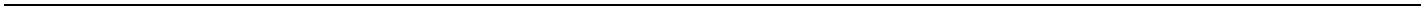 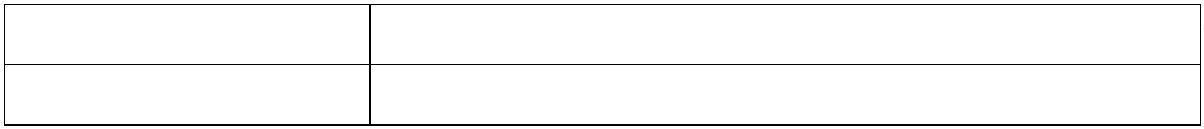 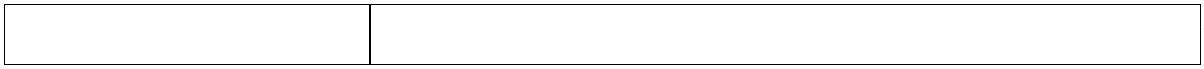 Pravidla pro zpracování geodat a souvisejících dokumentů, verze 1.0dále zpracovávána, je lepší vycházet při zpracování z kvalitních dat, nejlépe z dats bezeztrátovou kompresí. Omezit výslednou velikost dat lze potom kdykoliv zvolenímvhodného grafického formátu.Pro obrázky menšího rozsahu se doporučuje formát PNG Pro fotografie se nejčastěji používáformát JPEG, který poskytuje volitelnou a velmi účinnou kompresi, tzn. kvalita obrázkuzávisí na zvoleném stupni komprese. Pro rozsáhlé obrázky s velkou barevnou hloubkou jedoporučeno použití formátu JPEG nebo TIFF s kompresí.Obecné náležitosti (součástí předávaného díla musí být):data v základním nekomprimovaném tvaru (popř. komprimovaná bezztrátovoukompresí) pro archivaci a případné další zpracování,data v dohodnutém (zpravidla komprimovaném) tvaru pro běžné využití,seznam jednotlivých obrazových souborů členěný v souladu s jejich uložením či jinýmvhodným způsobem se stručným a výstižným popisem obsahu každého souboru,dokumentace parametrů:o rozlišení,o barevná hloubka,o popřípadě kompresní poměr,v případě publikace na web je vhodné požadovat rovněž zmenšené náhledy v„pracovním“ formátu (tj. zpravidla ne ve formátu pro archivaci).Monochromatické (binární) obrázkyDoporučený formát: pro běžnou práci PNG, archivace TIFF.Barevné obrázkys kontrastní předlohouObrázky s ostrými hranami a nízkou barevnou hloubkou např. výkresy, grafy.Doporučený formát:pro běžnou práci PNG, archivace TIFF.s nekontrastní předlohouObrázky s velkou barevnou hloubkou, bez ostrých hran např. fotografie.Doporučený formát: pro běžnou práci JPEG nebo PNG, archivace TIFF.2.7 TabulkyPod pojmem tabulka je myšlena část souboru, zpracovávaného v prostředí tabulkovéhoeditoru. Standardně používaným programem je Excel v rámci programového balíku MicrosoftOffice a odpovídající formát XLS a XLSX.V rámci tohoto formátu je dovoleno používat všechny typy objektů, prvků a funkcí, kteréneobsahují propojení s jinými soubory nebo aplikacemi. Propojení s jinými sešity je nutné vefinální verzi deaktivovat. Typ písma (font) "Arial CE", "Times New Roman CE" a "Symbol".Součástí souborů nesmí být žádná makra.Dílo musí obsahovat seznam jednotlivých tabulkových souborů, členěný v souladu s jejichuložením či jiným vhodným způsobem, se stručným a výstižným popisem obsahu každéhosouboru.strana 21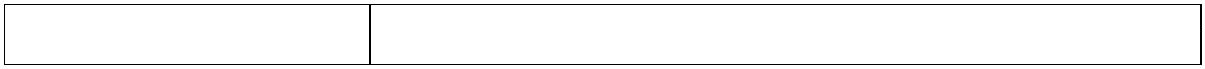 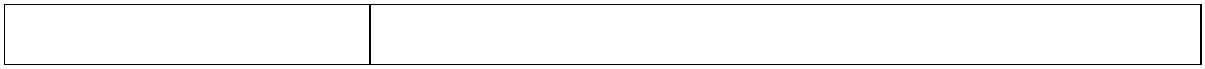 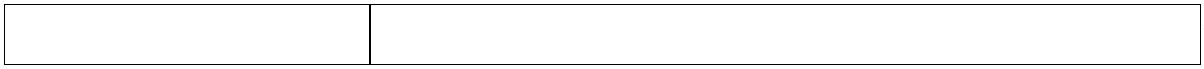 Tabulky s údaji ilustrativního charakterupro tisk a náhledDoporučený formát:Doporučený formát:XLS, XLSX, RTF, HTML, CSVHTML, XMLpro webTabulky s údaji, které budou automatizovaně zpracováványTabulky musejí být předávány včetně zdrojových dat a zdokumentování vzájemných vazeb,případných vzorců nebo maker, pro zajištění opakovatelnosti výpočtů a eventuálních vazeb nagrafy (jsou-li z nich vytvořeny).pro aplikační zpracováníDoporučený formát:Doporučený formát:databáze, XML, CSVXMLpro web2.8 Grafy, diagramyJsou-li součástí díla grafy nebo diagramy, musí obsahovat rovněž seznam jednotlivýchsouborů, členěný v souladu s jejich uložením či jiným vhodným způsobem se stručným avýstižným popisem obsahu každého souboru.Grafy, diagramy s údaji ilustrativního charakterupro tisk a náhledDoporučený formát:Doporučený formát:XLS, XLSX, RTF, HTMLHTML, XMLpro webGrafy, diagramy s údaji, které budou automatizovaně zpracováványGrafy a diagramy musejí být předávány včetně zdrojových dat ve vhodné formě azdokumentování matematických postupů, ze kterých a pomocí nichž byly vytvořeny.Doporučený formát:XML, HTML, databáze2.9 AplikaceAplikace musí být zhotovitelem řádně zdokumentovány, aby je bylo v případě potřeby možnénásledně integrovat s jinými subsystémy bez nutnosti zadání nové zakázky. Pokud aplikacepracuje s daty, která modifikuje, v odlišném formátu, musí být zajištěna i replikace (export)těchto dat do požadovaného standardního formátu pro další využití (např. v GIS). Replikacenení nutná v případě, kdy k modifikaci dat nedochází.V rámci analýzy a návrhu SW systémů se zhotovují tyto modely:strana 22VARS BRNO a. s. , 2011Pravidla pro zpracování geodat a souvisejících dokumentů, verze 1.0procesní model,katalog požadavků,doménový model tříd (někdy se označuje jako konceptuální model tříd),use case model (česky jsou to „případy užití“ nebo „typové úlohy“),logický model tříd,fyzický datový model,návrh uživatelského prostředí (GUI).V rámci této dokumentace je dále podrobněji popsán katalog požadavků a datové modely,které mohou být definovány objednatelem. Datové modely se ovšem rovněž doporučujenechat zpracovat zhotovitelem, který k tomu má potřebné kvalifikační předpoklady. Zásadnímmodelem pro formulaci zadání je katalog požadavků. Požadavky do katalogu obvyklespecifikuje objednatel.2.9.1Katalog požadavkůKatalog (nebo seznam) požadavků popisuje, co se od systému očekává (požaduje), alenepopisuje, jak se toho dosáhne. Požadavky jsou výchozím dokumentem, na základě kteréhoje systém a jeho funkčnost navrhován. Je zapotřebí je exaktně specifikovat a před zahájenímrealizace návrhu systému konzultovat se zhotovitelem.katalog požadavkůDoporučený formát:UML, XML2.9.2Datové modelySamostatnou úlohou z hlediska zadání může být návrh datového modelu.Cílem návrhu datového modelu je vytvořit takovou datovou strukturu pro informační systém,která bude uchovávat potřebná data ve zvolené databázi. Databáze je neoddělitelnou součástíuchovávání dat u informačních systémů, jelikož se musí zpracovávat velké množství dat avyužívání souborů není výhodné.Existují dva pohledy na datový model:logický datový model neboli konceptuální datový model,fyzický datový model zahrnuje v sobě již konkrétní relační databázi.2.9.3Forma předání návrhu aplikace/databázeCASE nástroje umějí vygenerovat SQL příkazy pro práci s tabulkami, které je možnéimportovat do dané databáze, která byla nastavena jako výchozí a podle této databáze jezvolen i druh syntaxe a jsou přizpůsobeny datové typy, které se mohou v různých databázíchlišit. V rámci generování lze nastavit mnoho předvoleb záleží na tom, které části jsouzapotřebí.Case nástroje umožňují automatické generování dokumentace do formátu RTF pro tisk aformátu HTML, který umožňuje lepší orientaci v modelech formou interaktivních odkazů.Tyto výstupy by měly být součástí předaného díla.Některé CASE nástroje jsou dostupné i ve verzi freeware prohlížeček modelů. Pokud jetakováto prohlížečka k dispozici, poskytne ji zhotovitel zhotoviteli pro potřebypřipomínkovacího řízení v průběhu realizace.strana 232.9.4Postup pro zadání aplikace/datového modeluČinnosti na straně objednateleFáze zadání:pro výsledné modely/dokumenty specifikuje:o jejich druhy (např. konceptuální datový model),o rozsah,o základní obsah,zvolí notaci (UML), případně metodiku,zvolí formát dokumentů,sestaví katalog uživatelských požadavků,stanoví podmínky akceptace.Fáze přejímky:validace předaných modelů návrhu,akceptování návrhu.Činnosti na straně zhotoviteleFáze zpracování:převezme požadavky,vypracuje požadované výsledné dokumenty,předá dokumenty k oponentuře,zapracuje případné připomínky,předá hotový návrh.2.9.5Naplnění předem daných struktur datyK naplnění struktur daty slouží:přenosový formát s popisem (tj. fyzický datový model tohoto formátu),export z konkrétní DB, SQL příkazy, XML.2.9.6Návrh databázeNávrh databáze provede zhotovitel v CASE nástroji notifikací UML verze 2.0 a vyšší.Modely dodá vyexportované do podoby HTML stránek.logický datový modelDoporučený formát:fyzický datový modelDoporučený formát:UML, XMLUML, XMLPozn.: objednatel musí vytvořit testovací data2.9.7ImplementaceZhotovitel provede implementaci modelu a dodá následující podklady:fyzický datový model,SQL skripty,strana 24VARS BRNO a. s. , 2011Pravidla pro zpracování geodat a souvisejících dokumentů, verze 1.0popis instalace ve strukturovaném textovém dokumentu.2.10 XMLeXtensible Markup Language (XML), česky rozšiřitelný značkovací jazyk) - jedná se oobecný jazyk, který umožňuje snadné vytváření aplikací jazyka pro různé účely a různé typydat. XML je podporováno řadou SW a vývojových prostředí.2.10.1 Pravidla pro zadávání a přejímku dokumentů/dat ve formátuXMLČinnosti na straně objednateleFáze zadání:předá zhotoviteli, pokud má k dispozici:o schémata výsledných XML dokumentu (např. DTD,XDR,XSD),o jednotný vzhled dokumentů - styly pro formátování XML dokumentů (CSSnebo XSL),o předpisy pro transformaci dokumentů (XSLT),o nástroje pro import databázově orientovaných XML dat do databáze.Fáze přejímky:validace struktury XML dokumentů pomocí schémat,validace vlastního obsahu XML dokumentů.Činnosti na straně zhotoviteleFáze zpracování:převezme podklady od objednatele,pokud bude součástí zadání, pak vypracuje,o schémata výsledných XML dokumentů (např. DTD,XDR,XSD),o styly pro formátování XML dokumentů (CSS nebo XSL) pokud je požadovánjednotný vzhled dokumentů,o předpisy pro jejich transformaci (XSLT), pokud XML slouží jako přenosovýformát, tzn., že obsah dokumentů je nutné transformovat do jinýchobjednatelem standardně používaných dokumentů,o nástroje pro import databázově orientovaných XML dat do alfanumerické neboprostorové databáze (geodatabáze),předá nástroje, schémata a styly objednateli2.11Jiné druhy datFormát, struktura a způsob vazby jiných druhů dat (např. multimediálních) napřípadné další složky dokumentace či eventuální geodata musí být předem projednány seobjednatelem a podléhají jeho schválení.Požadavky na data jiného druhu, než řeší tento dokument (například multimédia –audio/video, schémata apod.), je nutné konzultovat se správcem informačního systému.strana 253Pokyny pro objednatele a zhotoviteleObjednatelem se v tomto dokumentu rozumí osoba, která určuje parametry předmětných dat(pracovník krajského úřadu).Zhotovitelem se rozumí osoba (právnická či fyzická), která podle příslušného zadání datavytváří. Je jím typicky externí subjekt, který práce provádí na základě objednávky či smlouvy.Vlastní pokyny pro objednatele a zhotovitele jsou rozděleny do následujících procesů:zadání díla,převzetí díla.3.1 Zadání dílaV zadání je přitom nutné podchytit zejména následující problémové okruhy:výčet požadovaných výstupů a jejich forem,struktura a formát dat (vyplývá mj. z předpokládaného využití),výchozí podklady (normativy, standardy, šablony, číselníky, referenční datové zdroje),způsob integrace výsledných geodat do databáze a IS,otázku autorských práv (především s ohledem na další využití),u prostorové složky geodat pak navíc:o geometrické vlastnosti (zejména přesnost, topologie),o propojitelnost grafických objektů s ostatními předávanými či referenčnímidaty,podmínky pro převzetí díla (mj. např. dokumentace ve stanoveném rozsahu),záruka a pravidla pro vyřizování reklamací.Postup při zadání díla je rozdělen do dvou podkapitol:vymezení předmětu zadání,formulace zadání.3.1.1Vymezení předmětu zadáníVlastní vymezení předmětu zadání by mělo být mj. spojeno s nalezením odpovědí nanásledující otázky:definice uživatelů a jejich kvantifikace,odbory krajského úřadu, konkrétní subjekty státní a veřejné správy, odbornáveřejnost, veřejnostdefinice aplikací, které budou data užívat,aplikace krajského úřadu, státní a veřejné správydefinice vazeb na jiná data,zajištění vazebních identifikátorůzpůsob poskytování dat,desktop, internet, intranet, webové služby, přímý přístup, eshop, mobilní zařízenístrana 26VARS BRNO a. s. , 2011Pravidla pro zpracování geodat a souvisejících dokumentů, verze 1.0určení potřeby aktualizace dat,pokud se jedná o data proměnná v čase, je vhodné zajistit jejich aktualizacizpůsob geografické reprezentace,jakým způsobem bude zaznamenána poloha – bod, linie, polygondata pro referenci a lokalizaci (referenční podkladová data musí mít zhotovitelk dispozici, objednatel předává tato data zhotoviteli na základě předávacího protokolus vymezením, jaké bude užití dat),prohlížení, editace, analýzy, sdílení, tiskprezentace dat,podkladová data, měřítko, rozlišení, podrobnost, souřadnicový a výškový systémautorská práva a licenční podmínky.Tyto body by měly být analyzovány a formulovány do zadání, protože tak se může předejítzbytečným komplikacím, opakovaným pracím a vyšším časovým i finančním nárokům.3.1.2Formulace zadáníFormulace zadání je pro potřeby tohoto materiálu chápána tak, aby vyhovovala jak prometodu pořízení dat externími subjekty, tak interními pracovníky krajského úřadu.Všem zhotovitelům musí být poskytnuta aktuální znění tohoto dokumentu, nebo jehoadekvátní část.Zhotoviteli musejí být navíc jako součást zadání bezpodmínečně poskytnuty následujícímateriály a prostředky:interní dokumenty a metodiky obsahující informace nezbytné pro plnění díla,referenční podkladová data.Formulace zadávacích podmínekFormulace zadávacích podmínek je klíčová pro následné hodnocení a kontrolu díla připředání zhotovitelem k akceptaci. Zadávací podmínky proto musí být jednoznačné, a tonejlépe tak, že každá podmínka tvoří jeden základní krok kontroly.V zadávacích podmínkách je třeba vzít v úvahu mimo standardních podmínek předevšímnásledující náležitosti:definice obsahu a struktury předmětu zadání a výčet požadovaných výstupů včetnějejich formální podoby, tedy:o základní vymezení požadavků na data,o požadavek na maximální využití standardních technologií krajského úřadu(ochrana investic),o formáty výstupních dat včetně případného požadavku na předání dat veformátu vyhovujícím technologií krajského úřadu, případně ve výměnném(přenosovém) formátu, pokud existuje,o požadavky na polohovou přesnost a definice topologických pravidel,o základní vymezení požadavků na vizualizaci v podobě:..digitálních výstupů a tiskových souborů,analogové (formou tištěných výstupů),strana 27o požadavky na metadata,o požadavky na integraci s dalšími aplikacemi a systémy,o standardy, normy, metodiky a další materiály, jejichž použití pro zpracovánípříslušného díla považuje objednatel za závazné (a jsou případně nad rámecobecně platných předpisů, kterými se musí zhotovitel v daném případě řídit),výčet všech podkladů (zde se rozumí analogových a digitálních dat), které zhotovitelobdrží před zahájením prací a u kterých musí mj.:o zvážit jejich kvalitu – úplnost, přesnost, použitelnost pro daný účel atd.,o stanovit jejich závaznost – objednatel by měl určit, které podklady jsou prozhotovitele závazné a z jakého hlediska, tedy např.:.poskytnutím datové sady obraz katastrální mapy nebo ÚIR (resp.jakýchkoli podkladů na bázi základních registrů) jasně zavázatzhotovitele např. k použití těchto podkladů jako referenčních ak zajištění provázanosti vzniklých dat s těmito referenčními daty,.při poskytnutí více typů referenčních mapových podkladů (např. datovásada obraz katastrální mapy a ZABAGED®) určit, které uvažovanéjevy budou vztaženy ke kterému z uvedených podkladů,zavázat zhotovitele k použití dodaných podkladů v souladu s licenčními podmínkamia autorskými právy (jen pro účely specifikované v zadání),základní pravidla pro následnou kontrolu splnění zadaných požadavků a dalšípodmínky převzetí/akceptace.Formulace smluvních podmínekSmluvní podmínky musejí samozřejmě vycházet ze zadávacích podmínek, nicméně v rámcismluvních jednání bývají upřesněny.Ve smluvních podmínkách by měly být zakotveny resp. upřesněny (oproti zadávacímpodmínkám) zejména následující body:Upřesněný obsah a struktura předmětu plnění, úplný výčet požadovaných výstupůvčetně jejich formální podoby, tedy:o datový model (buď existující, nebo uvažovaný):.objednatel se smluvně zaváže k předání existujícího datového modelu,který se tím stane pro zhotovitele závazný (součástí datových strukturpředávaných zhotoviteli může být rovněž datový formát a obsah příloh(např. definice sloupců tabulek apod.), nebo.zhotovitel se zaváže k vytvoření datového modelu v intencíchzadávacích podmínek. Vzhledem k reálnému průběhu prací je možnétvorbu datového modelu etapizovat, tj.:před započetím digitálního zpracování předložit alespoň stručnýpopis obsahu, formátu a struktury zpracovávaných geodat(výčet vrstev a geometrický typ sledovaných objektů uvektorových dat, rozlišení a barevnou hloubku u rastrových dat)a základní atributy, které hodlá u jednotlivých entit/vrstevsledovat,strana 28VARS BRNO a. s. , 2011Pravidla pro zpracování geodat a souvisejících dokumentů, verze 1.0konečnou verzi datového modelu předložit ke schváleníobjednateli v dostatečném předstihu před dokončením prací,v optimálním případě samozřejmě před jejich zahájením, pozn.:každá následná změna datových struktur vůči podobě schválenéobjednatelem podléhá novému schvalování,o formáty výstupních dat včetně případného požadavku na předání dat vevýměnném (přenosovém) formátu, pokud existuje,o požadavky na polohovou přesnost a topologickou správnost,o upřesněné vymezení požadavků na vizualizaci v podobě:.digitální:formou kompozic v požadovaném aplikačním prostředí(ArcGIS) – mohou být v předem připravené formě předányzhotoviteli jako závazné,formou tiskových souborů vytvořených z uvedených projektů apro konkrétní tiskové zařízení (objednatele) – objednatel můževyžadovat použití jím dodaných konfiguračních souborů apopisů nastavení pro toto zařízení (např. z důvodu opakovanýchtisků),.analogové (formou tištěných výstupů) – zhotovitel dodá tisk ukázek(vzorové tisky) obsahující příklady všech druhů použitých prvkůs odpovídající symbolikou,o součástí datových struktur předávaných zhotoviteli mohou být i tabulky bareva knihovny značek, symbolů a uživatelských stylů čar a fontů použitých přivizualizaci a v tiskových výstupech. Pokud je bude vytvářet zhotovitel, je třebajej smluvně zavázat k předání těchto struktur včetně dokumentace,o upřesněné požadavky na metadata definované podmínky umožňující integracis jinými systémy,o konečný výčet standardů, norem, metodik a dalších materiálů, jejichž použitípro zpracování příslušného díla bude smluvně závazné.Podklady, tj. jejich:o upřesněný výběr,o upřesněný způsob použití,o upřesněná závaznost,o způsob doplnění, úprav/oprav apod.Vzhledem k současnému reálnému stavu datové základny je u každého většíhoprojektu GIS pravděpodobné, že se podkladová data ukážou jako neúplné, nepřesné,neaktuální apod. a bude nutné vzniklý problém řešit. Je proto vhodné v tomto smysluupřesnit smluvní podmínky např. tím, že odstranění známých nedostatků je přímosoučástí zadávacích (a následně smluvních) podmínek, a zároveň smluvně požadovatpo zhotoviteli, aby případné nedostatky v převzatých podkladech reklamoval conejrychleji po jejich převzetí (tj. byl povinen převzaté podklady co nejrychlejiprověřit).strana 29Upřesněná definice pravidel pro následnou kontrolu splnění zadaných požadavků(např. požadavek na materiály typu technická zpráva) a dalších podmínekpřevzetí/akceptace.Smluvní podmínky musí obsahovat závazek zhotovitele, že veškerá data, která mubudou krajským úřadem za účelem plnění předmětu smlouvy předána, bude používatvýhradně pro účely plnění předmětu smlouvy, a to způsobem obvyklým, bude o nichzachovávat mlčenlivost a nezneužije je ve prospěch vlastních aktivit, zejm. je nebudevyužívat komerčním způsobem. Pro případ porušení této povinnosti pak musí být vesmlouvě sjednána smluvní pokuta.3.2 Převzetí dílaPři přebírání díla je třeba zkontrolovat za oblast dat dvě jejich části:formální,obsahovou.3.2.1Kontrola formální stránky dílaFormální stránku dat by mělo plně popisovat správné zadání, tj. v principu je při její kontroletřeba (jako u každého smluvního vztahu) prověřit splnění všech příslušných (technických)náležitostí dle smlouvy. To samozřejmě může být časově velmi náročná záležitost (např.zkontrolovat topologickou správnost všech vrstev územního plánu). V řadě případů se protomůže vyplatit provádět příslušné kontroly automaticky nebo poloautomaticky, tj. typicky nazákladě kontrolního software, který je napsán nad příslušným systémem (v případě KÚArcGIS) a generuje odpovídající chybové sestavy, na základě kterých je možné převzetíprovést či odmítnout.Tento přístup má své opodstatnění v případech, kdy jsou zadávány projekty s významnějšípředpokládanou opakovatelností (např. územní plány obcí) nebo v případech, kdy datovéstruktury nebo objem dat jsou rozsáhlé (z pohledu přebírajícího musí být tristní představa„ručně“ a případně na několikrát kontrolovat např. topologickou čistotu stovky vrstev byťmalého rozsahu nebo dvaceti vrstev velkého rozsahu).3.2.2Kontrola obsahové stránky dílaObsahovou stránku díla je možné v daném případě chápat ve dvojím významu:zda je správný obsah z hlediska profese, která konkrétně daný problém řeší (např. zdav územním plánu navrhl urbanista „rozumně“ rozvojové plochy pro bydlení),zda je obsah předávaných dat v souladu s dokumentací.Z pohledu tohoto dokumentu je samozřejmě zásadní obsahová úplnost (nikoli správnostv uvedeném „profesním“ smyslu). Její kontrolu je obtížné automatizovat a je tudíž nutné jiprovádět „klasickým“ způsobem nad vizualizovanými daty. Přitom je velký rozdíl v tom, zdaje kontrola prováděna na monitoru počítače nebo nad vytištěnými výstupy. Pro rychloukontrolu zejména v případě velkoformátových výstupů bývá tištěná podoba velmi praktická.Na druhé straně detailní kontrolu (především v případech, kdy výsledné kompozice jsousložité a jevy se překrývají) není možné korektně provést jinak, než na monitoru počítačes tím, že v případě potřeby se ponechává „zapnutý“ minimální počet vrstev, při kterém jemožné tyto vrstvy korektně zkontrolovat.strana 30VARS BRNO a. s. , 2011Pravidla pro zpracování geodat a souvisejících dokumentů, verze 1.03.3 Pravidla pro předávání datKaždá výměna dat mezi objednatelem a zhotovitelem musí být podchycena formoupředávacího protokolu, jehož strukturu i obsah by měl stanovit interní předpis. Toto opatřeníslouží jednak ke zpřehlednění evidence průběhu zakázky, jednak jako „pojistka“ např. protizneužití dat, poskytnutých k přesně vymezenému účelu.3.4 Existující standardyDílo musí splňovat požadavky příslušných standardů, platných v době jeho zadání aexplicitně vyjmenovaných objednatelem. V současné době lze zmínit následující dokumenty:1. Metodika jednotného digitálního zpracování územně analytických podkladů a územněplánovací dokumentace Zlínského kraje2. Standard ISVS pro strukturu a výměnný formát digitální technické mapy města, verze1.1 (Věstník ÚVIS - částka 1/2000, 22. 12. 2000).3456. Nařízení Komise (EU) č. 102/2011. Nařízení (EU) č.1089/2010. Směrnice Evropského parlamentu a Rady 2007/2/ES. Struktura a výměnný formát digitální katastrální mapy a souboru popisných informacíkatastru nemovitostí České republiky a dat BPEJ verze 1.3 ze dne 24. listopadu 1999č.j. 5270/1999-22789. ČSN ISO 19101, září 2003, Geografická informace - Referenční model. ČSN P ISO/TS 19101-2 , srpen 2010, Geografická informace - Referenční model -. ČSN P ISO/TS 19103, září 2006, Geografická informace - Jazyk konceptuálníhoschématu1111110. ČSN P ISO/TS 19104, březen 2010, Geografická informace - Terminologie1. ČSN ISO 19105, duben 2003, Geografická informace - Shoda a zkoušení2. ČSN ISO 19106, červenec 2005, Geografická informace - Profily3. ČSN EN ISO 19107, duben 2003, Geografická informace - Prostorové schéma4. ČSN ISO 19108, prosinec 2005, Geografická informace - Časové schéma5. ČSN EN ISO 19109, prosinec 2006, Geografická informace - Pravidla pro aplikačníschéma1116. ČSN ISO 19110, březen 2006, Geografická informace - Metodologie katalogizacevzhledů jevů7. ČSN EN ISO 19111, leden 2008, Geografická informace - Vyjádření prostorovýchreferencí souřadnicemi8. ČSN EN ISO 19112, květen 2005, Geografická informace - Vyjádření prostorovýchreferencí geografickými identifikátory1229. ČSN ISO 19113, červenec 2004, Geografická informace - Zásady jakosti0. ČSN EN ISO 19114, květen 2005, Geografická informace - Postupy hodnocení jakosti1. ČSN EN ISO 19115-2, září 2010, Geografická informace - Metadata - Část 2:Rozšíření pro data zobrazení a mřížová data222. ČSN ISO 19115, říjen 2004, Geografická informace - Metadata3. ČSN ISO 19116, říjen 2005, Geografická informace - Polohové službystrana 312222224. ČSN ISO 19117, srpen 2006, Geografická informace - Zobrazení5. ČSN EN ISO 19118, únor 2007, Geografická informace - Kódování6. ČSN ISO 19119, červen 2006, Geografická informace - Služby7. ČSN 97 9839, duben 2003, Geografická informace - Funkční normy8. ČSN 97 9840, září 2003, Geografická informace - Obrazová a mřížová data9. ČSN ISO 19123, březen 2007, Geografická informace - Schéma pro geometrii afunkce pokrytí3330. ČSN ISO 19125-1, prosinec 2005, Geografická informace - Přístup k jednoduchýmvzhledům jevů - Část 1: Společná architektura1. ČSN ISO 19125-2, prosinec 2005, Geografická informace - Přístup k jednoduchýmvzhledům jevů - Část 2: Volba SQL2. ČSN EN ISO 19126, květen 2010, Geografická informace - Pojmové slovníky aregistry vzhledů333. ČSN EN ISO 19146, duben 2011, Geografická informace - Mezidoménové slovníky4. ČSN P ISO/TS 19127, srpen 2006, Geografická informace - Geodetické kódy aparametry33335. ČSN EN ISO 19133, říjen 2007, Geografická informace - Na lokalizaci založenéslužby - Trasování a navigace6. ČSN EN ISO 19128, květen 2008, Geografická informace - Rozhraní webovéhomapového serveru7. ČSN EN ISO 19135, říjen 2007, Geografická informace - Procedury registracepoložek8. ČSN EN ISO 19134, únor 2009, Geometrická informace - Na lokalizaci založenéslužby - Multimodální trasování a navigace3449. ČSN ISO 19131, duben 2010, Geografická informace - Specifikace datového produktu0. ČSN EN ISO 19131, září 2008, Geografická informace - Data specifikace produktu1. ČSN EN ISO 19132, únor 2009, Geometrická informace - Na lokalizaci založenéslužby - Referenční model442. ČSN EN ISO 19136, srpen 2009, Geografická informace - Geografický jazyk seznačkami (GML) (ISO 19136:2007)3. ČSN EN ISO 19137, září 2008, Geografická informace - Jádro profilu prostorovéhoschéma444. ČSN P ISO/TS 19138, červenec 2010, Geografická informace - Míry kvality dat5. ČSN CEN ISO/TS 19139, leden 2010, Geografická informace - Metadata - XMLschéma implementace446. ČSN EN ISO 19141, leden 2010, Geografická informace - Schéma při přesunuvzhledu jevů7. ČSN EN ISO 6709, září 2009, Normalizovaná reprezentace geografické polohy bodusouřadnicemiObjednatel je oprávněn vyžadovat respektování dalších dokumentů podobného zaměření,které v okamžiku zadání díla existují. Seznam standardů a výchozích dokumentů musí býtsoučástí zadání.strana 32VARS BRNO a. s. , 2011Pravidla pro zpracování geodat a souvisejících dokumentů, verze 1.03.5 Významné dokumentyV oblasti snah o větší „legislativní zakotvení“ geoinformatiky existuje poměrně značnémnožství dokumentů. K významným patří zejména:1. Zákon č. 106/1999 Sb. o svobodném přístupu k informacím – definujícími základnípovinnosti úřadů veřejné správy poskytovat informace vztahující se k jejichpůsobnosti.23. Zákon 123/1998 Sb., o právu na informace o životním prostředí;. Zákon č. 380/2009 Sb., kterým se mění zákon č. 123/1998 Sb., o právu na informaceo životním prostředí, ve znění pozdějších předpisů, a zákon č. 200/1994 Sb., ozeměměřictví a o změně a doplnění některých zákonů souvisejících s jeho zavedením,ve znění pozdějších předpisů, zakotvující zřízení Národního geoportálu INSPIRE,povinné subjekty s povinností poskytovat prostorová data a metadata v souladu spožadavky směrnice INSPIRE, definice tematických okruhů dat zahrnutých v rámcisměrnice, služeb, metadat, pravidel pro zpřístupnění dat a další podmínky. Technickéstandardy pro podrobnou specifikaci INSPIRE jsou postupně vydávány Evropskoukomisí a transponovány do českého právního prostředí.45678. Vyhláška č. 103/2010 Sb, o provedení některých ustanovení zákona o poskytováníinformací o životním prostředí (INSPIRE), vstoupila v platnost 30. 4. 2010. Zákon č. 300/2008 Sb. o elektronických úkonech a autorizované konverzidokumentů, ve znění pozdějších předpisů, tzv. zákon o eGovernmentu;. Zákon č. 365/2000 Sb., o informačních systémech veřejné správy a o změněněkterých dalších zákonů, ve znění pozdějších předpisů;. Zákon č. 101/2000 Sb., o ochraně osobních údajů a o změně některých zákonů, veznění pozdějších předpisů;. Zákon č. 111/2009 Sb., o základních registrech, ve znění pozdějších předpisů,vymezující obsah základních registrů a informačního systému územní identifikace astanoví práva a povinnosti, které souvisejí s jejich vytvářením, užíváním a provozem azřizujícím Správu základních registrů. Základními registry jsou definovány Registrobyvatel, Registr osob, Registr územní identifikace a Registr práv a povinností.. Zákon č. 227/2009 Sb., kterým se mění některé zákony v souvislosti s přijetím zákonao základních registrech;0. Nařízení Komise (ES) č. 1205/2008, ze dne 3. prosince 2008, kterým se provádísměrnice Evropského parlamentu a Rady 2007/2/ES týkající se metadat1. Národní geoinformační infrastruktura ČR (Nemoforum, 2001 - 2005)2. Směrnice PSI o opakovaném použití informací veřejného sektoru (2003)3. Efektivní veřejná správa a přátelské veřejné služby, Strategie realizace SmartAdministration v období 2007–2015 (2007)91111114. Strategie rozvoje služeb pro informační společnost (2008)5. Politika státu v oblasti prostorových informací, (2010)strana 333.6 Webové odkazyhttp://inspire.jrc.ec.europa.eu/ - stránky směrnice INSPIREhttp://inspire.gov.cz/ - české stránky směrnice INSPIREhttp://geoportal.gov.cz – Národní geoportálhttp://www.opengeospatial.org/ - stránky OGChttp://www.cenia.cz - CENIA, česká informační agentura životního prostředístrana 34VARS BRNO a. s. , 2011Pravidla pro zpracování geodat a souvisejících dokumentů, verze 1.0strana 354Zkratky použité v textuArcGISBPEJBpVřada produktů od ESRIbonitovaná půdně ekologická jednotkaBalt po vyrovnáníCADComputer aided design – počítačem podporované projektováníCASEComputer aided software engineering, počítačem podporovanésoftwarové inženýrstvíČÚZKData200DKMČeský úřad zeměměřický a katastrálnídigitální geografický model území ČR v měřítku 1 : 200 000digitální katastrální mapaDMÚ25ESRIdigitální model území v měřítku 1:25 000Environmental Systems Research InstituteEuropean Terrestrial Reference System 1989geodatabázeETRS89GDBGISgeografický informační systémGUIgraphical user interfaceINSPIREISOInfrastructure for Spatial Information in the European CommunityInternational Organization for Standardizationkatastrální mapa digitalizovaná podle nového předpisukatastrální mapa digitalizovanáKMDKM-DKÚZKOGCKrajský úřad Zlínského krajeOpen Geospatial ConsortiumRESTS-42Representational State Transfersouřadný systém Pulkovo 1942S-JTSKSOAPÚIRjednotná trigonometrická síť katastrálníSimple Object Access Protocolúzemně identifikační registrÚKMúčelová katastrální mapaWGS84ZABAGED®ZKWorld Geodetic System 1984základní báze geografických datZlínský krajstrana 36VARS BRNO a. s. , 2011Pravidla pro zpracování geodat a souvisejících dokumentů, verze 1.0strana 375Příloha – rozšířený popis technologií a formátůPříloha dokumentu „Pravidla pro zpracování geodat a souvisejících dokumentů“ obsahujerozšířené informace o vybraných typech dat a jejich formátech, určený především pro bližšíseznámení s řešenou problematikou.5.1 Geografická data a jejich prezentace5.1.1Vektorová dataESRI technologieShapefile je datový formát firmy ESRI pro ukládání prostorových dat. Společně s datyprostorovými jsou ukládána i data atributová. Ukládání prostorových dat do shapefilepředstavuje ukládání dat po vrstvách. Při předávání dat ve formátu shapefile je nutné předatvšechny následující soubory:.shp – shapefile, soubor obsahující geometrické popisy prostorových prvkůobsažených ve vrstvě,.dbf – soubor obsahující atributová data vztahující se k prostorovým prvkůmobsažených ve vrstvě,.shx – soubor obsahující index dat nad geometrickými popisy prvků obsažených vsouboru shp..prj, .sbn, .sbx, xml – další informace.Zejména nezapomínat na .prj (souřadnicový systém) a .xml (metadata).Pro uložení symbologie společně s daty ESRI se využívá tzv. souborů vrstvy s příponou .lyr.Jinak se symbologie ukládá v rámci mapového projektu MXD.Dalším způsobem uložení geodat, který umožňuje technologie ESRI, je geodatabáze.Geodatabáze umožňuje uložení a organizaci vektorových i rastrových geodat. ESRI nabízí imožnost uložení prostorových dat v geodatabázích na osobních počítačích – osobní (.mdb)nebo souborová geodatabáze (.gdb). Data uložená v těchto typech geodatabází lze velmijednoduše přenést do SDE databáze.Popis typů geodatabází:Osobní geodatabáze – databáze ve formátu MDB programu Microsoft Access.Možnost pracovat s tímto typem databáze jak v prostředí ArcGIS tak v prostředíMicrosoft Access. Její nevýhodou je omezená velikost (2 GB, efektivní využití 250-500 MB). Ideální je pro pokročilou práci s atributy. Nedoporučuje se v takovétogeodatabázi předávat objemná nebo rastrová data.Souborová geodatabáze je nativní formát ESRI a vyznačuje se neomezenou velikostí avysokou rychlostí vykreslování a dotazování na data. Na disku je uložená ve forměadresáře a nelze ji číst v jiném software než v ArcGIS. Souborová geodatabázepodporuje více čtenářů i více editorů (v rámci více datasetů).ArcSDE geodatabáze je geodatabáze uložení v relační databázi (Oracle, MS SQLServer, PostgreSQL, Informix nebo IBM DB2). ArcSDE podporuje více čtenářů a vícestrana 38VARS BRNO a. s. , 2011Pravidla pro zpracování geodat a souvisejících dokumentů, verze 1.0editorů a umožňuje tzv. verzování dat – možnost ukládání změn v datech dojednotlivých verzí a zpětně procházení těchto změn.Geodatabáze ukládá informace ke každému prvku jako řádek v tabulce zmíněné databáze adovoluje využívat výhod obecně poskytovaných databázovým přístupem. V této souvislostilze uvést zejména:možnost definovat vlastní třídy prvků,vytvoření a uložení symbologie pomocí kartografických reprezentací,bezešvé uložení rozsáhlých datových celků,vyloučení vstupu chybných údajů zavedením databázových omezení a kontrol,sledování historie, verzování.Geodatabáze umožňuje ukládat topologické vazby, relační propojení jednotlivých tříd prvků atabulek, číselníky a další. Určitým typem dat v geodatabázi jsou datové sady uloženíroutovacích sítí (sítí plánování tras). Datové sady sítí zahrnují model rozšířeného propojení,který může reprezentovat soubor scénářů – například komplexní přepravní sítě (hromadnádoprava ve městech …).CADZákladním formátem výkresů v produktech firmy Bentley Systems je formát označovaný jakoDGN, což je zkratka z anglického slova Design. V současné době se můžete setkat se dvěmaverzemi tohoto formátu, které jsou dnes označovány jako DGN V7 a DGN V8.DGN je datový formát pro uložení technické dokumentace - výkresů, map, schémat,3D modelů apod. Je to primárně vektorový formát, ačkoli v něm mohou být uloženai rastrová nebo popisná data.Existují dvě verze formátu - DGN V7 a DGN V8. S výkresy ve formátu DGN V7 jemožné pracovat ve všech verzích MicroStationu a odvozených produktů, s výkresyve formátu DGN V8 je možné pracovat ve verzích MicroStation 8.0 a vyššícha odpovídajících verzích odvozených produktů.Výkres může být buď 2D nebo 3D.Výměnné formáty katastru nemovitostí VFK a VKMNový výměnný formát - podrobně je popsán v dokumentu ČÚZK č. j. 5598/2002-24,bývá označován NVF a jeho přípona je VFK. V našem softwaru se setkátes označením VFK, který je podle našeho názoru vhodnější (jednou se stane i novývýměnný formát starým). V tomto formátu se předávají popisné informacea digitální katastrální mapy (DKM) a katastrální mapy digitalizované podle novéhopředpisu (KMD).Starý výměnný formát - podrobně je popsán v dokumentu ČÚZK č. j. 5270/1999-22.V podstatě jde o dva výměnné formáty - jeden pro katastrální mapu a druhýpro popisné informace. Ačkoli by se podle názvu mohlo zdát, že tento formát již nenípoužíván a byl nahrazen novým výměnným formátem, není tomu tak. V současnédobě se ale používá jen jeho část - výměnný formát katastrální mapy, který bývá podlestrana 39přípony souboru označován VKM. Předávají se v něm katastrální mapydigitalizované (KM-D).5.1.2Rastrová dataVedle rozlišení je základním parametrem barevných rastrů barevná hloubka (8/16/24/32 bit,tj. 256 barev až TrueColor) a míra komprese (ztrátovosti). Barevná hloubka pixelu popisujerozsah hodnot, které mohou být v rastru uloženy. Je to založeno na základě počtu bitů. Pixelyrastrů v pravých barvách (TrueColor) mohou nabývat hodnot více jak 16 milionů barev.Rozsah hodnot, které může každábuňka obsahovatBarevná hloubka pixelu12bitbit0 až 10 až 3bez znaménka 8 bitse znaménkem 8 bitbez znaménka 16 bitse znaménkem 16 bitbez znaménka 32 bitse znaménkem 32 bitfloating-point 32 bit0 až 255-128 až 1270 až 65 535-32 768 až 32 7670 až 4 294 967 295-2 147 483 648 až 2 147 483 6473838-3.402823466e až 3.402823466eDalší vlastností rastrů je počet pásem, v kterých jsou rastry pořizovány. Počet pásem záleží natom, jakým způsobem byly rastry získávány, v jakých pásmech spektra světla docházelok nafocení snímků. Ortofoto je například tvořeno z 3 pásem ve viditelném spektru. Satelitnísnímky družice LANDSAT 7 se skládají z osmi spektrálních pásem - 3 v oblasti viditelnéhozáření, 3 v oblasti blízkého a středního infračerveného záření, 1 tepelného a 1panchromatického. Rastry jednotlivých pásem jsou ve stupních šedi, ale jejich kombinací pakmůžeme dostat rastry, kdy mohou vyniknout různé typy povrchů.Formáty rastrových datMrSID velmi často využívaný a podporovaný formát v celé řadě softwarů – ESRI,Bentley, Autodesk aj. Tento formát se stal především díky vysokému poměrukomprese a možnosti práce se souřadnicově připojenými rastry standardempro komprimovaná rastrová data v oblasti GIS. MrSID umožňuje komprimovatvybrané vstupní soubory do jednoho výstupního souboru a zajišťuje bezešvoustrukturu dat. V tomto formátu jsou nejčastěji dodávány letecké nebo satelitní snímky.Vzhledem k tomu, že komprese rozsáhlých rastrů do formátu MrSID je proveditelnájen v samostatně prodávaném software (firma Lizardtech) doporučuje se ortofotosnímky požadovat právě v tomto formátu.CIT formát pro uložení monochromatických rastrů, který má již v sobě uloženouinformaci o souřadnicovém systému.Formát TIFF (Tag Image File Format) je jeden ze souborových formátů pro uloženírastrové grafiky a je velmi často využívaný pro ukládání snímků určených pro tisk.strana 40VARS BRNO a. s. , 2011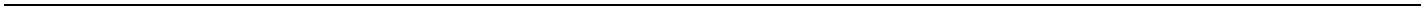 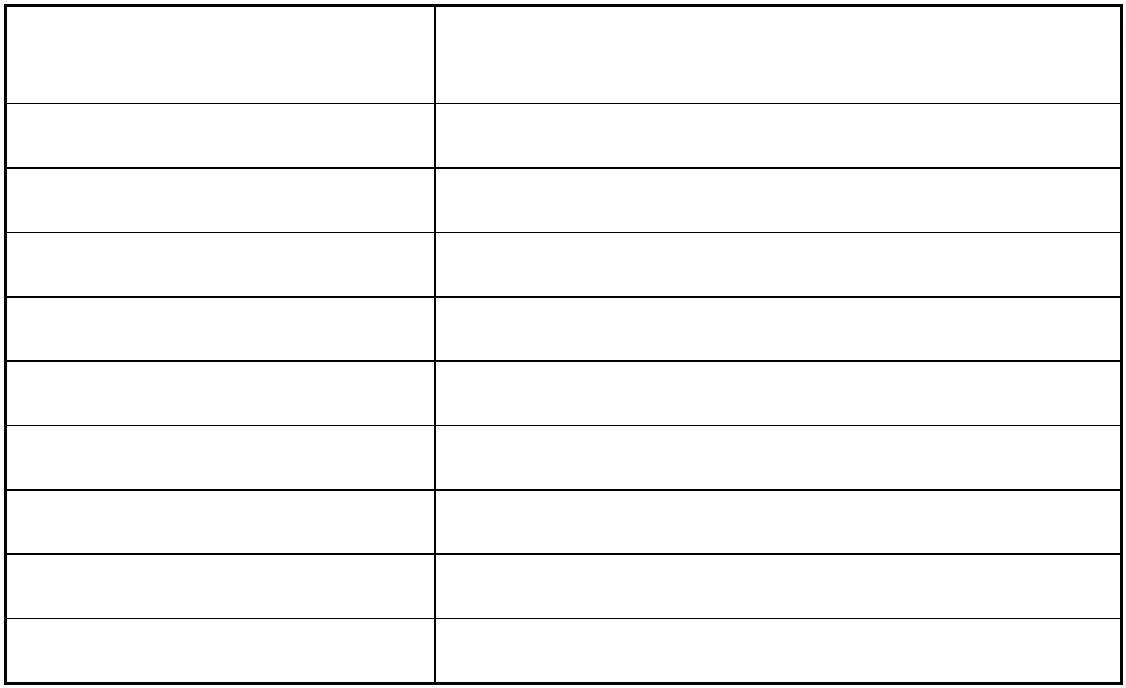 Pravidla pro zpracování geodat a souvisejících dokumentů, verze 1.0TIFF soubory využívají bezeztrátovou kompresi (či zcela žádnou kompresi) a mohoubýt editovány a znovu ukládány bez utrpění kompresních ztrát. V oblasti GIS by mělbýt doplněn souborem s příponou TFW, který obsahuje informace o umístění rastru.GeoTIFF je georeferencovaný formát TIFF, který má informace o umístění uloženyv sobě, nejsou tedy potřeba žádné další lokalizační soubory.Formát BMP (Windows Bitmap) stejně jako TIFF ukládá rastrová data bez komprese.V praxi se pro ukládání obrázků vyžadujících zachování všech informací používajíspíše novější formáty PNG, GIF nebo TIFF. Pro správnou lokalizaci rastru by měl býtdoplněn souborem s příponou BPW.PNG (Portable Network Graphic) je formát určený pro bezztrátovou kompresy rastrů.Byl vyvinut jako zdokonalení a náhrada formátu GIF. PNG nabízí podporu 24 bitovébarevné hloubky, nemá tedy jako GIF omezení na maximální počet 256 barevsoučasně. Rastr ve formátu PNG může obsahovat průhlednost. PNG je lepší než JPEGpro obrázky obsahující text, čárovou grafiku, čisté barevné plochy a ostré rozhraníbarev. Pro správnou lokalizaci rastru by měl být doplněn souborem s příponou PGW.JPEG je nejčastější formát používaný pro přenášení a ukládání fotografií na internetu.Formát používá speciálně navrženou ztrátovou kompresí. Není však vhodný properokresbu, zobrazení textu nebo ikonky, protože kompresní metoda JPEG vytváří vtakovém obrazu viditelné a rušivé artefakty. Pro správnou lokalizaci rastru by měl býtdoplněn souborem s příponou JGW.GIF formát je vhodný pro uložení tzv. pérovek (nápisy, plánky, loga) a umožňuje takéjednoduché animace. GIF používá bezztrátovou kompresy rastru. Postupně jevytlačován formátem PNG. Pro správnou lokalizaci rastru by měl být doplněnsouborem s příponou GFW.ESRI Grid je jedním z hlavních souborových formátů pro uložení rastrů vyvinutýfirmou ESRI. Tento formát má 2 formáty – patentovaný binární formát ARC/INFOGRID a nepatentovaný ASCII formát ARC/INFO ASCII GRID. Binární formát seširoce využívá v programech ArcGIS zatímco ASCII formát se využívá jako výměnnýnebo exportní formát. Často je ESRI Grid využíván pro uložení analýz rastrů,výsledky interpolačních metod a digitální modely reliéfu.5.1.3Vizualizace a prezentace v prostředí GISArcGIS Server – vizualizace prostorových dat na webuArcGIS Server je komplexní nástroj umožňující pořizování, správu, analýzu a vizualizaciprostorových dat v on-line prostředí a poskytuje řadu připravených nástrojů a služeb. Veškerézpracování i správa dat probíhají na serveru, nároky na straně klienta jsou tedy minimální.ArcGIS Server:umožňuje snadnou konfiguraci webových aplikací,podporuje klienty ArcGIS Desktop a je kompatibilní se stávajícím GIS prostředímobjednatele,poskytuje úplnou sadu služeb GIS: mapové služby (2D a 3D), geodatové služby,služby geoprocessingu, geokódovací služby a služby dle specifikace OGC,poskytuje nástroje pro správu a administraci, které umožňují konfigurovat, publikovata optimalizovat chod serveru GIS,strana 41umožňuje rychle přistupovat k datům a mapovým službám a využívat je společněs daty z mnoha dalších zdrojů,je možné ho nakonfigurovat pro přístup malého i velkého počtu uživatelů,umožňuje kontrolovaný přístup k datům, nastavit komu a jakým způsobem budou dataa služby poskytovány a která data mohou být veřejně přístupná na webu.Služby ArcGIS Server jsou otevřené - podporují standardní webové rozhraní SOAP a REST ataké rozhraní konsorcia OGC (WMS, WFS, WFS-T, WCS, KML). V případě mapovýchslužeb lze navíc využít techniku mapové cache, která zajistí rychlé a efektivní zobrazenímapových služeb. V případě dynamických mapových služeb lze taky využít novéhozobrazovacího jádra optimalizovaných mapových služeb ArcGIS Serveru.Mapové službyMapové služby vznikají publikací mapového dokumentu. Existují dva typy mapovýchdokumentů - MXD a MSD. Oba se vytváří v prostředí tlustého klienta ArcGIS Desktop.Mapové služby jsou poskytovány ve formě webových služeb WMS, WFS a WCS.WMS (web map service) je mapová služba pracující na principu klient-serverumožňuje sdílení geografické informace ve formě rastrových map v prostředíInternetu. Výsledkem požadavku např. GIS softwaru na WMS server jsou primárněobrazová data v nejrůznějších formátech (např. JPEG, PNG), které zobrazujítematické geografické informace (tematickou mapu - vrstvu), nebo mohou býtvýsledkem překrytu více vrstev (mapová kompozice).WFS (web feature service) je mapová služba pracující na principu klient-serverumožňuje sdílení geografické informace ve formě vektorových dat v prostředíInternetu. Výsledkem požadavku např. GIS softwaru na WFS server jsou primárněgeodata v formátu GML. Daná geografická data (bod, linie, plocha) jsou vztažena kreferenčnímu souřadnicovému systému.WCS (web coverage service) je mapová služby umožňující sdílení geografickýchcoverage/rastrových dat (rastry nebo objekty v geografickém prostoru). Oproti WMSmapové službě je možné nad takovýmito daty provádět prostorové analýzy.Služby pro editaci dat poskytují funkčnost pro vytváření a úpravy objektu v mapě. Službyposkytují prostředí pro podporu:vytváření nových objektů,kopírování objektů (geometrie i atributy),úpravu atributů objektů,upřesnění pozice (např. posunutí objektu),smazání objektů.Služby pro geoprocessingové úlohy jsou založené na řešení ArcGIS Serveru, kterýdisponuje prostředky pro využívání geoprocessingových služeb a jejich publikování.ArcGIS Server pro všechny geoprocessingové úlohy poskytuje jednotné rozhraní, které jezpřístupňuje nezávisle na typu klienta. Stejné geoprocessingové úlohy, které jsou využity vewebových klientech, je tedy možné využít i na těžkém klientovi ArcGIS Desktop.Jednou z geoprocessingových úloh jsou předdefinované analytické úlohy v mapě, kterénabízejí tuto funkčnost:Sečti v polygonu - funkce pro sečtení počtu výskytu zadaného objektů v zadanémpolygonu. Funkci je možné rozšířit na součet podle vybraného atributu.strana 42VARS BRNO a. s. , 2011Pravidla pro zpracování geodat a souvisejících dokumentů, verze 1.0Zóna kolem bodu - funkce pro vytvoření obalové zóny kolem bodu ukázaného vmapě. Po klepnutí do mapy na místo, kde má být střed obalové zóny a zadánípoloměru zóny dojde k vytvoření kruhové zóny.Zóna kolem objektu - funkce pro vytvoření obalové zóny kolem objektu vybraného vmapě. Výběrem objektu v mapě a zadáním vzdálenosti dojde k vytvoření obalovézóny na základě geometrie vybraného objektu a zadané vzdálenosti.Vyhledání v mapě - funkce, které poskytují prostředí pro vyhledávací služby.5.1.4Další referenční datové zdrojeZásadními referenčními datovými zdroji jsou obecně základní registry veřejné správy, kterév současné době představují:registr obyvatel,o V registru obyvatel mají být soustředěny informace o občanech s trvalýmbydlištěm na území ČR, cizincích s povolením k pobytu a občanech jinýchstátů se záznamem v registru států.registr osob,o V registru osob budou zapsány všechny právnické (tuzemské, zahraniční imezinárodní) a podnikající fyzické osoby.o Tuzemské právnické osoby jsou rozděleny na obchodně-právní (za účelemvýdělku), veřejnoprávní (veřejné instituce) a občansko-právní (vycházejí správa na sdružování).registr územní identifikace, adres a nemovitostí.o Do územní identifikace patří územní a správní členění státu, ulice, domy aadresní body. Ve všech ostatních registrech je uvedená adresa odkazem doregistru nemovitostí a územní identifikace.5.2 MetadataS rozvojem informačních technologií a rozšiřující se výměnou dat nejrůznějšího charakterunarůstá potřeba existence jednotné dokumentace zdrojů dat a informací, které jsou k dispoziciv datových skladech různých subjektů. Za tímto účelem vznikají systémy, které dokážounejen shromažďovat a poskytovat informace o umístění informačních zdrojů, ale předevšímpodat všem potenciálním uživatelům volně dostupné informace o jejich obsahu a možnémvyužití.S ohledem na tyto potřeby probíhá v České Republika zavádění směrnice INSPIRE, jež jeiniciativou Evropské komise. Klade si za cíl vytvořit evropský legislativní rámec potřebný kvybudování evropské infrastruktury prostorových informací. Stanovuje obecná pravidla prozaložení evropské infrastruktury prostorových dat zejména k podpoře environmentálníchpolitik a politik, které životní prostředí ovlivňují. Hlavním cílem INSPIRE je poskytnout většímnožství kvalitních a standardizovaných prostorových informací pro vytváření a uplatňovánípolitik Společenství na všech úrovních členských států.Základní principy INSPIRE:data sbírána a vytvářena jednou a spravována na takové úrovni, kde se tomu tak dějenejefektivněji,strana 43možnost bezešvě kombinovat prostorová data z různých zdrojů a sdílet je mezi mnohauživateli a aplikacemi,prostorová data vytvářena na jedné úrovni státní správy a sdílena jejími dalšímiúrovněmi,prostorová data dostupná za podmínek, které nebudou omezovat jejich rozsáhlévyužití,snadnější vyhledávání dostupných prostorových dat, vyhodnocení vhodnosti jejichvyužití pro daný účel a zpřístupnění informace, za jakých podmínek je možné tato datavyužít.Po zprovoznění Národního geoportálu (http://geoportal.gov.cz) se jako nejjednoduššízpůsob tvorby metadat jeví tvorba metadat, právě na Národním geoportálu. Takto vytvořenámetadata po validaci odpovídají platným standardům ČR i Evropské unie.Metadata vytvářená nástroji ArcGIS a exportována do formátu XML je možné vytvářet dlesměrnice INSPIRE a následně je zkontrolovat validačním nástrojem na národním geoportálu adoplnit potřebná metadata.U dat vytvářených nástroji ArcGIS je vhodné vytvořit metadata ke každé vrstvě, k datovýmsadám popř. ke službám pomocí ArcCatalogu a poté je validovat na Národním geoportálu.Tak zůstanou uložena metadata s daty. U dat vytvářených jinými programy je nejvhodnějšívytvořit metadata na Národním geoportálu.Prvky metadat jsou rozlišeny na povinné a nepovinné.5.2.1IdentifikaceK dispozici budou následující prvky metadat:Název zdroje (M)Charakteristický, často jedinečný název, pod kterým je zdroj znám.Abstrakt zdroje (M)Stručné popisné shrnutí obsahu zdroje.Typ zdroje (M)Typ zdroje, který je popsán metadaty.Lokátor zdroje (C)Lokátor zdroje definuje odkaz(y) na zdroj a/nebo odkaz na další informace o zdroji.Jedinečný identifikátor zdroje (M)Hodnota, která zdroj jedinečně identifikuje.Vázaný zdroj (C)Pokud je zdrojem služba založená na prostorových datech, určuje v relevantníchpřípadech tento prvek metadat cílový soubor či cílové soubory prostorových datslužby prostřednictvím jejich jedinečných identifikátorů zdroje (URI).Jazyk zdroje (M)Jazyk(y) používaný(é) v rámci zdroje.5.2.2Klasifikace prostorových dat a služebTematická kategorie (M)strana 44VARS BRNO a. s. , 2011Pravidla pro zpracování geodat a souvisejících dokumentů, verze 1.0Tematická kategorie představuje nejhrubší klasifikace napomáhající při seskupování atematickém vyhledávání dostupných zdrojů prostorových dat.Typ služby založené na prostorových datechKlasifikace napomáhající při vyhledávání dostupných služeb založených naprostorových datech. Konkrétní služba je zařazena pouze do jedné kategorie.5.2.3Klíčové slovoJe-li zdrojem soubor prostorových dat nebo série souborů prostorových dat, uvede se nejménějedno klíčové slovo ze Všeobecného vícejazyčného environmentálního tezauru (GEMET)popisující příslušné téma prostorových dat, jak je definováno v příloze I, II nebo III směrnice2007/2/ES.Pro každé klíčové slovo budou k dispozici následující prvky metadat:Hodnota klíčového slova (M)Hodnota klíčového slova je obecně používané nebo formalizované slovo nebo frázepoužívaná pro popis předmětu.Zatímco tematická kategorie je příliš obecná pro detailní dotazy, klíčová slovapomáhají zpřesnit fulltextové vyhledávání a umožňují strukturované vyhledávánípomocí klíčových slov.Zdrojový řízený slovník (O)Pokud hodnota klíčového slova pochází z řízeného slovníku (tezaurus, ontologie),například GEMET, uvede se jeho citace.Tato citace obsahuje nejméně název a referenční datum (datum zveřejnění, datumposlední revize či vytvoření) zdrojového řízeného slovníku.5.2.4Geografická polohaPožadavek na geografickou polohu se vyjadřuje prvkem metadat geografické ohraničení.Geografické ohraničení (M)Prvek určuje prostorový rozsah zdroje a uvádí se jako ohraničení.Ohraničení se vyjadřuje pomocí západní a východní zeměpisné délky a jižní a severnízeměpisné šířky ve stupních desetinné soustavy s přesností na nejméně 2 desetinnámísta.5.2.5Časová referencePrvek metadat řeší požadavek na informace o časovém rozměru dat.Hodnotová doména prvků metadat uváděných v bodech 5.1 až 5.4 představuje soubor dat.Každé datum odkazuje na časový referenční systém a vyjadřuje se ve formě slučitelné s tímtosystémem. Výchozím referenčním systémem je gregoriánský kalendář, data se vyjadřují vsouladu s normou ISO 8601.Časový rozsah (M)Časový rozsah definuje časové období, které obsah zdroje pokrývá. Toto časovéobdobí může být vyjádřeno kterýmkoli z následujících způsobů:jednotlivé datum,datový interval vyjádřený pomocí počátečního data a koncového data intervalu,směs jednotlivých dat a datových intervalů.Datum zveřejnění (M)strana 45Datum zveřejnění zdroje, je-li k dispozici, nebo datum vstupu v platnost. Můžeexistovat více než jedno datum zveřejnění.Datum poslední revize (M)Datum poslední revize zdroje, pokud byl zdroj revidován. Nemůže existovat více nežjedno datum poslední revize.Datum vytvoření (M)Datum vytvoření zdroje. Nemůže existovat více než jedno datum vytvoření.5.2.6Kvalita a validitaPožadavky uváděné v čl. 5 odst. 2 a v čl. 11 odst. 2 směrnice 2007/2/ES týkající se kvality avalidity prostorových dat se řeší pomocí následujících prvků metadat:Původ (M)Vyjádření historie zpracování a/nebo celkové kvality souboru prostorových dat. Kde jeto vhodné, může tento prvek uvádět, zda byl datový soubor ověřen a jeho kvalitazajištěna, zda se jedná o oficiální verzi (pokud existuje více verzí) a zda má právníplatnost.Prostorové rozlišení (C)Prostorové rozlišení určuje úroveň podrobnosti datového souboru. Hodnota rozlišeníse vyjadřuje jako soubor od nuly do nekonečna (zpravidla v případě rastrovýchprostorových dat a produktů odvozených z obrazu) nebo jako odpovídající měřítko(zpravidla u map či produktů odvozených z map).Měřítko se obecně vyjadřuje jako celé číslo vyjadřující jmenovatele měřítkového čísla.5.2.7SouladPožadavky týkající se souladu a míry souladu s prováděcími pravidly je vyjádřeno pomocínásledujících prvků metadat:Specifikace (C)Citace prováděcích pravidel přijatých podle čl. 7 odst. 1 směrnice 2007/2/ES či jinéspecifikace, s níž je příslušný zdroj v souladu.Zdroj může být v souladu s více než jedním prováděcím pravidlem podle čl. 7 odst. 1směrnice 2007/2/ES či s jinou specifikací.Citace musí obsahovat nejméně název a referenční datum (datum zveřejnění, datumposlední revize či vytvoření) prováděcích pravidel přijatých podle čl. 7 odst. 1směrnice 2007/2/ES či jiné specifikace.Míra souladu (C)Míra souladu zdroje s prováděcími pravidly přijatými podle čl. 7 odst. 1 směrnice2007/2/ES či s jinou specifikací.5.2.8Omezení přístupu a použitíOmezení týkající se přístupu a použití má podobu jedné z následujících možností nebo jejichkombinace:soubor podmínek vztahujících se k přístupu a použití (8.1),soubor omezení veřejného přístupu (8.2).Podmínky vztahující se k přístupu a použití (M)strana 46VARS BRNO a. s. , 2011Pravidla pro zpracování geodat a souvisejících dokumentů, verze 1.0Tento prvek metadat definuje podmínky přístupu a použití souborů prostorových dat aslužeb založených na prostorových datech a tam, kde je to vhodné, též odpovídajícípoplatky.Hodnotová doména je volný text.Prvek musí nabývat nějakých hodnot. Pokud pro přístup a používání zdroje neplatížádné podmínky, použije se „no conditions apply“ („žádné podmínky neplatí“). Pokudjsou podmínky neznámé, použije se „conditions unknown“ („podmínky nejsouznámy“).Prvek rovněž poskytuje informace o případných poplatcích nutných pro získánípřístupu a možnost využívání zdroje nebo odkazuje na jedinečný lokátor zdroje(URL), kde jsou informace o poplatcích k dispozici.Omezení veřejného přístupu (M)Když členské státy omezují veřejný přístup k souborům prostorových dat a službámzaloženým na prostorových datech dle čl. 13 směrnice 2007/2/ES, uvádí tento prvekmetadat informace o omezeních a jejich důvodech.Pokud žádná omezení veřejného přístupu neexistují, prvek metadat tuto skutečnostuvádí.5.2.9Organizace odpovídající za vytváření, řízení, údržbu a distribucisouborů prostorových dat a služeb založených na prostorovýchdatechPro účely čl. 5 odst. 2 písm. d) a čl. 11 odst. 2 písm. g) směrnice 2007/2/ES se poskytujínásledující dva prvky metadat:Odpovědná osoba nebo organizace (M)Popis osoby nebo organizace odpovídající za vytvoření, řízení, údržbu a distribucizdroje.Popis obsahuje:název organizace jako volný text,kontaktní e-mailovou adresu jako znakový řetězec.Úloha odpovědné strany (M)Vyjádření úlohy odpovědné osoby nebo organizace.5.2.10 Metadata o metadatechPro účely čl. 5 odst. 1 směrnice 2007/2/ES se poskytují následující prvky metadat:Kontaktní místo pro metadata (M)Popis organizace odpovědné za vytvoření a údržbu metadat.Popis obsahuje:název organizace jako volný text,kontaktní e-mailovou adresu jako znakový řetězec.Datum metadat (M)Datum, které specifikuje, kdy byl záznam metadat vytvořen či aktualizován.Datum se vyjadřuje v souladu s normou ISO 8601.Jazyk metadat (M)Jazyk, v němž jsou prvky metadat vyjádřeny.strana 475.3 XMLFormát je určen především pro výměnu dat mezi aplikacemi a pro publikování dokumentů, ukterých popisuje strukturu z hlediska věcného obsahu jednotlivých částí a nezabývá sevzhledem. Vzhled dokumentu může být definován pomocí kaskádových stylůnebo transformací do jiného typu dokumentu, nebo do jiné aplikace XML.V případě, že je požadováno automatizované zpracování dokumentu, případně není známo, žeobjednatel nebo zhotovitel nemá vlastní příslušný software, je vhodnější zasílat dokumenty veformátu XML, který zaručuje interoperabilitu.Jazyk byl vytvořen na základě potřeby jednoduchého otevřeného formátu, který není úzcesvázán s nějakou platformou nebo proprietární technologií a který je založen na jednoduchémtextu a je zpracovatelný libovolným textovým editorem.XML implicitně používá ISO 10646 (Unicode). V XML je přípustné i jiné libovolné kódování(např. windows-1250, iso-8859-2), musí však být v každém dokumentu přesně určeno.Odpadají tak problémy s konverzí z jednoho kódování do druhého.Při používání XML dokumentu vzniká potřeba dokument zobrazit. XML samo o sobě žádnéprostředky pro definici vzhledu nenabízí. Existuje ale několik stylových jazyků, kteréumožňují definovat, jak se mají jednotlivé elementy zobrazit. Souboru pravidel nebo příkazů,které definují, jak se dokument převede do jiného formátu, se říká styl (např. XSL soubor).Výsledkem může být např. PostScriptový soubor, HTML kód nebo XML s obsahempůvodního dokumentu.XML stejně jako HTML umožňuje vytváření odkazů v rámci jednoho dokumentu i mezidokumenty, má však více možností. Je možné vytvářet i vícesměrné odkazy, které spojují vícedokumentů dohromady. Tvorba odkazů je popsána ve třech standardech – XLink, XPointer aXPath.strana 48VARS BRNO a. s. , 2011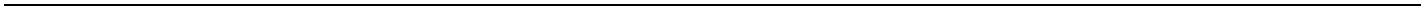 